<Commission>{ENVI}Odbor za okoliš, javno zdravlje i sigurnost hrane</Commission><RefProc>2020/0106</RefProc><RefTypeProc>(COD)</RefTypeProc><Date>{20/07/2020}20.7.2020</Date><TypeAM>AMANDMANI</TypeAM><RangeAM>1 – 75</RangeAM><TitreType>Nacrt mišljenja</TitreType><Rapporteur>Pascal Canfin</Rapporteur><DocRefPE>(PE655.624v01-00)</DocRefPE><Titre>o izmjeni Uredbe (EU) 2015/1017 u pogledu uspostave instrumenta za potporu solventnosti</Titre><DocAmend>Prijedlog uredbe</DocAmend><DocRef>(COM(2020)0404 – C9-0156/2020 – 2020/0106(COD))</DocRef>AM_Com_LegOpinion<RepeatBlock-Amend><Amend>Amandman		<NumAm>1</NumAm><RepeatBlock-By><Members>Silvia Sardone, Vincenzo Sofo</Members></RepeatBlock-By><DocAmend>Prijedlog uredbe</DocAmend><Article>Uvodna izjava 1.</Article>Or. <Original>{EN}en</Original></Amend><Amend>Amandman		<NumAm>2</NumAm><RepeatBlock-By><Members>Simona Bonafè, Milan Brglez, Delara Burkhardt, Sara Cerdas, Javi López, César Luena, Manuel Pizarro, Rovana Plumb, Christel Schaldemose, Monika Beňová</Members></RepeatBlock-By><DocAmend>Prijedlog uredbe</DocAmend><Article>Uvodna izjava 1.a (nova)</Article>Or. <Original>{EN}en</Original></Amend><Amend>Amandman		<NumAm>3</NumAm><RepeatBlock-By><Members>Bas Eickhout</Members><AuNomDe>{Greens/EFA}u ime Kluba zastupnika Verts/ALE-a</AuNomDe></RepeatBlock-By><DocAmend>Prijedlog uredbe</DocAmend><Article>Uvodna izjava 1.b (nova)</Article>Or. <Original>{EN}en</Original></Amend><Amend>Amandman		<NumAm>4</NumAm><RepeatBlock-By><Members>Bas Eickhout</Members><AuNomDe>{Greens/EFA}u ime Kluba zastupnika Verts/ALE-a</AuNomDe></RepeatBlock-By><DocAmend>Prijedlog uredbe</DocAmend><Article>Uvodna izjava 3.</Article>Or. <Original>{EN}en</Original></Amend><Amend>Amandman		<NumAm>5</NumAm><RepeatBlock-By><Members>Simona Bonafè, Monika Beňová, Milan Brglez, Delara Burkhardt, Sara Cerdas, Javi López, César Luena, Manuel Pizarro, Rovana Plumb, Christel Schaldemose</Members></RepeatBlock-By><DocAmend>Prijedlog uredbe</DocAmend><Article>Uvodna izjava 3.</Article>Or. <Original>{EN}en</Original></Amend><Amend>Amandman		<NumAm>6</NumAm><RepeatBlock-By><Members>Bas Eickhout</Members><AuNomDe>{Greens/EFA}u ime Kluba zastupnika Verts/ALE-a</AuNomDe></RepeatBlock-By><DocAmend>Prijedlog uredbe</DocAmend><Article>Uvodna izjava 4.</Article>Or. <Original>{EN}en</Original></Amend><Amend>Amandman		<NumAm>7</NumAm><RepeatBlock-By><Members>Silvia Sardone, Vincenzo Sofo</Members></RepeatBlock-By><DocAmend>Prijedlog uredbe</DocAmend><Article>Uvodna izjava 4.</Article>Or. <Original>{EN}en</Original></Amend><Amend>Amandman		<NumAm>8</NumAm><RepeatBlock-By><Members>Bas Eickhout</Members><AuNomDe>{Greens/EFA}u ime Kluba zastupnika Verts/ALE-a</AuNomDe></RepeatBlock-By><DocAmend>Prijedlog uredbe</DocAmend><Article>Uvodna izjava 8.</Article>Or. <Original>{EN}en</Original></Amend><Amend>Amandman		<NumAm>9</NumAm><RepeatBlock-By><Members>Simona Bonafè, Monika Beňová, Milan Brglez, Delara Burkhardt, Sara Cerdas, Javi López, César Luena, Manuel Pizarro, Rovana Plumb, Christel Schaldemose</Members></RepeatBlock-By><DocAmend>Prijedlog uredbe</DocAmend><Article>Uvodna izjava 10.</Article>Or. <Original>{EN}en</Original></Amend><Amend>Amandman		<NumAm>10</NumAm><RepeatBlock-By><Members>Bas Eickhout</Members><AuNomDe>{Greens/EFA}u ime Kluba zastupnika Verts/ALE-a</AuNomDe></RepeatBlock-By><DocAmend>Prijedlog uredbe</DocAmend><Article>Uvodna izjava 10.</Article>Or. <Original>{EN}en</Original></Amend><Amend>Amandman		<NumAm>11</NumAm><RepeatBlock-By><Members>Silvia Sardone, Vincenzo Sofo</Members></RepeatBlock-By><DocAmend>Prijedlog uredbe</DocAmend><Article>Uvodna izjava 10.</Article>Or. <Original>{EN}en</Original></Amend><Amend>Amandman		<NumAm>12</NumAm><RepeatBlock-By><Members>Michal Wiezik</Members></RepeatBlock-By><DocAmend>Prijedlog uredbe</DocAmend><Article>Uvodna izjava 10.</Article>Or. <Original>{EN}en</Original><TitreJust>Obrazloženje</TitreJust>Zeleni plan također se bavi digitalizacijom, ako se izričito navodi strategija o oblikovanju digitalne budućnosti Europe, isto bi trebalo postupati sa strategijom EU-a za bioraznolikost, s obzirom na značajne ciljeve obnove kopnenih, riječnih i morskih ekosustava za koje je također potrebno privatno i javnoprivatno financiranje.</Amend><Amend>Amandman		<NumAm>13</NumAm><RepeatBlock-By><Members>Rob Rooken</Members></RepeatBlock-By><DocAmend>Prijedlog uredbe</DocAmend><Article>Uvodna izjava 10.</Article>Or. <Original>{EN}en</Original></Amend><Amend>Amandman		<NumAm>14</NumAm><RepeatBlock-By><Members>Bas Eickhout</Members><AuNomDe>{Greens/EFA}u ime Kluba zastupnika Verts/ALE-a</AuNomDe></RepeatBlock-By><DocAmend>Prijedlog uredbe</DocAmend><Article>Uvodna izjava 10.a (nova)</Article>Or. <Original>{EN}en</Original></Amend><Amend>Amandman		<NumAm>15</NumAm><RepeatBlock-By><Members>Bas Eickhout</Members><AuNomDe>{Greens/EFA}u ime Kluba zastupnika Verts/ALE-a</AuNomDe></RepeatBlock-By><DocAmend>Prijedlog uredbe</DocAmend><Article>Uvodna izjava 10.b (nova)</Article>Or. <Original>{EN}en</Original></Amend><Amend>Amandman		<NumAm>16</NumAm><RepeatBlock-By><Members>Alexandr Vondra</Members></RepeatBlock-By><DocAmend>Prijedlog uredbe</DocAmend><Article>Uvodna izjava 13.</Article>Or. <Original>{EN}en</Original></Amend><Amend>Amandman		<NumAm>17</NumAm><RepeatBlock-By><Members>Bas Eickhout</Members><AuNomDe>{Greens/EFA}u ime Kluba zastupnika Verts/ALE-a</AuNomDe></RepeatBlock-By><DocAmend>Prijedlog uredbe</DocAmend><Article>Članak 1. – stavak 1. – točka 2.</Article><DocAmend2>Uredba (EU) 2015/1017</DocAmend2><Article2>Članak 3. – stavak 1. – točka c</Article2>Or. <Original>{EN}en</Original></Amend><Amend>Amandman		<NumAm>18</NumAm><RepeatBlock-By><Members>Bas Eickhout</Members><AuNomDe>{Greens/EFA}u ime Kluba zastupnika Verts/ALE-a</AuNomDe></RepeatBlock-By><DocAmend>Prijedlog uredbe</DocAmend><Article>Članak 1. – stavak 1. – točka 5.</Article><DocAmend2>Uredba (EU) 2015/1017</DocAmend2><Article2>Članak 6. – stavak 1. – točka a – podstavak 2.</Article2>Or. <Original>{EN}en</Original></Amend><Amend>Amandman		<NumAm>19</NumAm><RepeatBlock-By><Members>Silvia Sardone, Vincenzo Sofo</Members></RepeatBlock-By><DocAmend>Prijedlog uredbe</DocAmend><Article>Članak 1. – stavak 1. – točka 5.</Article><DocAmend2>Uredba (EU) 2015/1017</DocAmend2><Article2>Članak 6. – stavak 1. – točka a – podstavak 2.</Article2>Or. <Original>{EN}en</Original></Amend><Amend>Amandman		<NumAm>20</NumAm><RepeatBlock-By><Members>Joëlle Mélin, Catherine Griset, Aurelia Beigneux</Members></RepeatBlock-By><DocAmend>Prijedlog uredbe</DocAmend><Article>Članak 1. – stavak 1. – točka 5.</Article><DocAmend2>Uredba (EU) 2015/1017</DocAmend2><Article2>Članak 6. – stavak 1. – točka a – podstavak 2.</Article2>Or. <Original>{EN}en</Original><TitreJust>Obrazloženje</TitreJust>Pojam „poduzetnici u teškoćama“, definiran Uredbom (EU) br. 651/2014, onemogućuje svim društvima koja su još prije kraja 2019. bila u teškoj financijskoj situaciji da ostvare korist od navedenih odredbi. Budući da je velik broj zemalja prošao kroz nekoliko kriza u razdoblju 2018. – 2019., time bi se, zapravo, većinu društava isključilo iz ostvarenja bilo koje vrste pomoći.</Amend><Amend>Amandman		<NumAm>21</NumAm><RepeatBlock-By><Members>Simona Bonafè, Monika Beňová, Milan Brglez, Delara Burkhardt, Sara Cerdas, Javi López, César Luena, Manuel Pizarro, Rovana Plumb, Christel Schaldemose</Members></RepeatBlock-By><DocAmend>Prijedlog uredbe</DocAmend><Article>Članak 1. – stavak 1. – točka 5a (nova)</Article><DocAmend2>Uredba (EU) 2015/1017</DocAmend2><Article2>Članak 6. – stavak 1. – točka b</Article2>Or. <Original>{EN}en</Original></Amend><Amend>Amandman		<NumAm>22</NumAm><RepeatBlock-By><Members>Bas Eickhout</Members><AuNomDe>{Greens/EFA}u ime Kluba zastupnika Verts/ALE-a</AuNomDe></RepeatBlock-By><DocAmend>Prijedlog uredbe</DocAmend><Article>Članak 1. – stavak 1. – točka 5b (nova)</Article><DocAmend2>Uredba (EU) 2015/1017</DocAmend2><Article2>Članak 6. – stavak 1.a (novi)</Article2>Or. <Original>{EN}en</Original></Amend><Amend>Amandman		<NumAm>23</NumAm><RepeatBlock-By><Members>Rob Rooken</Members></RepeatBlock-By><DocAmend>Prijedlog uredbe</DocAmend><Article>Članak 1. – stavak 1. – točka 10.</Article><DocAmend2>Uredba (EU) 2015/1017</DocAmend2><Article2>Članak 9. – stavak 2. – podstavak 3. – uvodni dio</Article2>Or. <Original>{EN}en</Original></Amend><Amend>Amandman		<NumAm>24</NumAm><RepeatBlock-By><Members>Pascal Canfin, Nils Torvalds, Billy Kelleher, Martin Hojsík, Frédérique Ries, Linea Søgaard-Lidell, Sophia in 't Veld, Nicolae Ştefănuță, Catherine Chabaud, María Soraya Rodríguez Ramos, Chrysoula Zacharopoulou</Members></RepeatBlock-By><DocAmend>Prijedlog uredbe</DocAmend><Article>Članak 1. – stavak 1. – točka 10.</Article><DocAmend2> Uredba (EU) 2015/1017</DocAmend2><Article2>Članak 9. – stavak 2. – podstavak 3. – uvodni dio</Article2>Or. <Original>{EN}en</Original></Amend><Amend>Amandman		<NumAm>25</NumAm><RepeatBlock-By><Members>Bas Eickhout</Members><AuNomDe>{Greens/EFA}u ime Kluba zastupnika Verts/ALE-a</AuNomDe></RepeatBlock-By><DocAmend>Prijedlog uredbe</DocAmend><Article>Članak 1. – stavak 1. – točka 10.</Article><DocAmend2>Uredba (EU) 2015/1017</DocAmend2><Article2>Članak 9. – stavak 2. – podstavak 3. – uvodni dio</Article2>Or. <Original>{EN}en</Original></Amend><Amend>Amandman		<NumAm>26</NumAm><RepeatBlock-By><Members>Silvia Sardone, Vincenzo Sofo</Members></RepeatBlock-By><DocAmend>Prijedlog uredbe</DocAmend><Article>Članak 1. – stavak 1. – točka 10.</Article><DocAmend2>Uredba (EU) 2015/1017</DocAmend2><Article2>Članak 9. – stavak 2. – podstavak 3. – uvodni dio</Article2>Or. <Original>{EN}en</Original></Amend><Amend>Amandman		<NumAm>27</NumAm><RepeatBlock-By><Members>Michal Wiezik</Members></RepeatBlock-By><DocAmend>Prijedlog uredbe</DocAmend><Article>Članak 1. – stavak 1. – točka 10.</Article><DocAmend2>Uredba (EU) 2015/1017</DocAmend2><Article2>Članak 9. – stavak 2. – podstavak 3. – uvodni dio</Article2>Or. <Original>{EN}en</Original></Amend><Amend>Amandman		<NumAm>28</NumAm><RepeatBlock-By><Members>Simona Bonafè, Monika Beňová, Milan Brglez, Delara Burkhardt, Sara Cerdas, Javi López, César Luena, Manuel Pizarro, Rovana Plumb, Christel Schaldemose</Members></RepeatBlock-By><DocAmend>Prijedlog uredbe</DocAmend><Article>Članak 1. – stavak 1. – točka 10.</Article><DocAmend2>Uredba (EU) 2015/1017</DocAmend2><Article2>Članak 9. – stavak 2. – podstavak 3. – uvodni dio</Article2>Or. <Original>{EN}en</Original></Amend><Amend>Amandman		<NumAm>29</NumAm><RepeatBlock-By><Members>Silvia Modig</Members></RepeatBlock-By><DocAmend>Prijedlog uredbe</DocAmend><Article>Članak 1. – stavak 1. – točka 10.</Article><DocAmend2>Uredba (EU) 2015/1017</DocAmend2><Article2>Članak 9. – stavak 2. – podstavak 3. – uvodni dio</Article2>Or. <Original>{EN}en</Original></Amend><Amend>Amandman		<NumAm>30</NumAm><RepeatBlock-By><Members>Alexandr Vondra</Members></RepeatBlock-By><DocAmend>Prijedlog uredbe</DocAmend><Article>Članak 1. – stavak 1. – točka 10.</Article><DocAmend2>Uredba (EU) 2015/1017</DocAmend2><Article2>Članak 9. – stavak 2. – podstavak 3. – uvodni dio</Article2>Or. <Original>{EN}en</Original></Amend><Amend>Amandman		<NumAm>31</NumAm><RepeatBlock-By><Members>Lídia Pereira, Peter Liese, Pernille Weiss, Inese Vaidere, Sirpa Pietikäinen, Cindy Franssen, Michal Wiezik</Members></RepeatBlock-By><DocAmend>Prijedlog uredbe</DocAmend><Article>Članak 1. – stavak 1. – točka 10.</Article><DocAmend2>Uredba (EU) 2015/1017</DocAmend2><Article2>Članak 9. – stavak 2. – podstavak 3. – uvodni dio</Article2>Or. <Original>{EN}en</Original></Amend><Amend>Amandman		<NumAm>32</NumAm><RepeatBlock-By><Members>Joëlle Mélin, Catherine Griset, Aurelia Beigneux</Members></RepeatBlock-By><DocAmend>Prijedlog uredbe</DocAmend><Article>Članak 1. – stavak 1. – točka 10.</Article><DocAmend2>Uredba (EU) 2015/1017</DocAmend2><Article2>Članak 9. – stavak 2. – podstavak 3. – uvodni dio</Article2>Or. <Original>{EN}en</Original></Amend><Amend>Amandman		<NumAm>33</NumAm><RepeatBlock-By><Members>Silvia Sardone, Vincenzo Sofo</Members></RepeatBlock-By><DocAmend>Prijedlog uredbe</DocAmend><Article>Članak 1. – stavak 1. – točka 12.</Article><DocAmend2>Uredba (EU) 2015/1017</DocAmend2><Article2>Članak 9. – stavak 2.a – podstavak 1. − točka a</Article2>Or. <Original>{EN}en</Original></Amend><Amend>Amandman		<NumAm>34</NumAm><RepeatBlock-By><Members>Simona Bonafè, Milan Brglez, Delara Burkhardt, Sara Cerdas, Javi López, César Luena, Manuel Pizarro, Rovana Plumb, Christel Schaldemose, Monika Beňová</Members></RepeatBlock-By><DocAmend>Prijedlog uredbe</DocAmend><Article>Članak 1. – stavak 1. – točka 12.</Article><DocAmend2>Uredba (EU) 2015/1017</DocAmend2><Article2>Članak 9. – stavak 2.a – podstavak 1. − točka a</Article2>Or. <Original>{EN}en</Original></Amend><Amend>Amandman		<NumAm>35</NumAm><RepeatBlock-By><Members>Pascal Canfin, Billy Kelleher, Martin Hojsík, Frédérique Ries, Linea Søgaard-Lidell, Sophia in 't Veld, Catherine Chabaud, Nicolae Ştefănuță, María Soraya Rodríguez Ramos, Chrysoula Zacharopoulou, Nils Torvalds</Members></RepeatBlock-By><DocAmend>Prijedlog uredbe</DocAmend><Article>Članak 1. – stavak 1. – točka 12.</Article><DocAmend2>Uredba (EU) 2015/1017</DocAmend2><Article2>Članak 9. – stavak 2.a – podstavak 1. − točka a</Article2>Or. <Original>{EN}en</Original></Amend><Amend>Amandman		<NumAm>36</NumAm><RepeatBlock-By><Members>Lídia Pereira, Peter Liese, Pernille Weiss, Inese Vaidere, Sirpa Pietikäinen, Cindy Franssen, Michal Wiezik</Members></RepeatBlock-By><DocAmend>Prijedlog uredbe</DocAmend><Article>Članak 1. – stavak 1. – točka 12.</Article><DocAmend2>Uredba (EU) 2015/1017</DocAmend2><Article2>Članak 9. – stavak 2.a – podstavak 1. − točka a</Article2>Or. <Original>{EN}en</Original></Amend><Amend>Amandman		<NumAm>37</NumAm><RepeatBlock-By><Members>Silvia Modig</Members></RepeatBlock-By><DocAmend>Prijedlog uredbe</DocAmend><Article>Članak 1. – stavak 1. – točka 12.</Article><DocAmend2>Uredba (EU) 2015/1017</DocAmend2><Article2>Članak 9. – stavak 2.a – podstavak 1. − točka a</Article2>Or. <Original>{EN}en</Original></Amend><Amend>Amandman		<NumAm>38</NumAm><RepeatBlock-By><Members>Michal Wiezik</Members></RepeatBlock-By><DocAmend>Prijedlog uredbe</DocAmend><Article>Članak 1. – stavak 1. – točka 12.</Article><DocAmend2>Uredba (EU) 2015/1017</DocAmend2><Article2>Članak 9. – stavak 2.a – podstavak 1. − točka a</Article2>Or. <Original>{EN}en</Original></Amend><Amend>Amandman		<NumAm>39</NumAm><RepeatBlock-By><Members>Bas Eickhout</Members><AuNomDe>{Greens/EFA}u ime Kluba zastupnika Verts/ALE-a</AuNomDe></RepeatBlock-By><DocAmend>Prijedlog uredbe</DocAmend><Article>Članak 1. – stavak 1. – točka 12.</Article><DocAmend2>Uredba (EU) 2015/1017</DocAmend2><Article2>Članak 9. – stavak 2.a – podstavak 1. − točka a</Article2>Or. <Original>{EN}en</Original></Amend><Amend>Amandman		<NumAm>40</NumAm><RepeatBlock-By><Members>Alexandr Vondra</Members></RepeatBlock-By><DocAmend>Prijedlog uredbe</DocAmend><Article>Članak 1. – stavak 1. – točka 12.</Article><DocAmend2>Uredba (EU) 2015/1017</DocAmend2><Article2>Članak 9. – stavak 2.a – podstavak 1. − točka a</Article2>Or. <Original>{EN}en</Original></Amend><Amend>Amandman		<NumAm>41</NumAm><RepeatBlock-By><Members>Michal Wiezik</Members></RepeatBlock-By><DocAmend>Prijedlog uredbe</DocAmend><Article>Članak 1. – stavak 1. – točka 12.</Article><DocAmend2>Uredba (EU) 2015/1017</DocAmend2><Article2>Članak 9. – stavak 2.a – podstavak 1. – točka b</Article2>Or. <Original>{EN}en</Original></Amend><Amend>Amandman		<NumAm>42</NumAm><RepeatBlock-By><Members>Silvia Sardone, Vincenzo Sofo</Members></RepeatBlock-By><DocAmend>Prijedlog uredbe</DocAmend><Article>Članak 1. – stavak 1. – točka 12.</Article><DocAmend2>Uredba (EU) 2015/1017</DocAmend2><Article2>Članak 9. – stavak 2.a – podstavak 1. – točka b</Article2>Or. <Original>{EN}en</Original></Amend><Amend>Amandman		<NumAm>43</NumAm><RepeatBlock-By><Members>Bas Eickhout</Members></RepeatBlock-By><DocAmend>Prijedlog uredbe</DocAmend><Article>Članak 1. – stavak 1. – točka 12.</Article><DocAmend2>Uredba (EU) 2015/1017</DocAmend2><Article2>Članak 9. – stavak 2.a. – podstavak 1. – točka ba (nova)</Article2>Or. <Original>{EN}en</Original></Amend><Amend>Amandman		<NumAm>44</NumAm><RepeatBlock-By><Members>Silvia Sardone, Vincenzo Sofo</Members></RepeatBlock-By><DocAmend>Prijedlog uredbe</DocAmend><Article>Članak 1. – stavak 1. – točka 12.</Article><DocAmend2>Uredba (EU) 2015/1017</DocAmend2><Article2>Članak 9. – stavak 2.a – podstavak 1. − točka a</Article2>Or. <Original>{EN}en</Original></Amend><Amend>Amandman		<NumAm>45</NumAm><RepeatBlock-By><Members>Joëlle Mélin, Catherine Griset, Aurelia Beigneux</Members></RepeatBlock-By><DocAmend>Prijedlog uredbe</DocAmend><Article>Članak 1. – stavak 1. – točka 12.</Article><DocAmend2>Uredba (EU) 2015/1017</DocAmend2><Article2>Članak 9. – stavak 2.a – podstavak 1. − točka a</Article2>Or. <Original>{EN}en</Original></Amend><Amend>Amandman		<NumAm>46</NumAm><RepeatBlock-By><Members>Simona Bonafè, Delara Burkhardt, Sara Cerdas, Javi López, César Luena, Manuel Pizarro, Rovana Plumb, Christel Schaldemose, Monika Beňová, Milan Brglez</Members></RepeatBlock-By><DocAmend>Prijedlog uredbe</DocAmend><Article>Članak 1. – stavak 1. – točka 12.</Article><DocAmend2>Uredba (EU) 2015/1017</DocAmend2><Article2>Članak 9. – stavak 2.a – podstavak 1. − točka a</Article2>Or. <Original>{EN}en</Original></Amend><Amend>Amandman		<NumAm>47</NumAm><RepeatBlock-By><Members>Michal Wiezik</Members></RepeatBlock-By><DocAmend>Prijedlog uredbe</DocAmend><Article>Članak 1. – stavak 1. – točka 12.</Article><DocAmend2>Uredba (EU) 2015/1017</DocAmend2><Article2>Članak 9. – stavak 2.a. – podstavak 1. – točka ca (nova)</Article2>Or. <Original>{EN}en</Original></Amend><Amend>Amandman		<NumAm>48</NumAm><RepeatBlock-By><Members>Simona Bonafè, Sara Cerdas, Javi López, César Luena, Manuel Pizarro, Rovana Plumb, Christel Schaldemose, Monika Beňová, Milan Brglez, Delara Burkhardt</Members></RepeatBlock-By><DocAmend>Prijedlog uredbe</DocAmend><Article>Članak 1. – stavak 1. – točka 12.</Article><DocAmend2>Uredba (EU) 2015/1017</DocAmend2><Article2>Članak 9. – stavak 2.a. – podstavak 1. – točka cb (nova)</Article2>Or. <Original>{EN}en</Original></Amend><Amend>Amandman		<NumAm>49</NumAm><RepeatBlock-By><Members>Bas Eickhout</Members><AuNomDe>{Greens/EFA}u ime Kluba zastupnika Verts/ALE-a</AuNomDe></RepeatBlock-By><DocAmend>Prijedlog uredbe</DocAmend><Article>Članak 1. – stavak 1. – točka 12.</Article><DocAmend2>Uredba (EU) 2015/1017</DocAmend2><Article2>Članak 9. – stavak 2.a – podstavak 2.</Article2>Or. <Original>{EN}en</Original></Amend><Amend>Amandman		<NumAm>50</NumAm><RepeatBlock-By><Members>Michal Wiezik</Members></RepeatBlock-By><DocAmend>Prijedlog uredbe</DocAmend><Article>Članak 1. – stavak 1. – točka 12.</Article><DocAmend2>Uredba (EU) 2015/1017</DocAmend2><Article2>Članak 9. – stavak 2.a – podstavak 2.</Article2>Or. <Original>{EN}en</Original></Amend><Amend>Amandman		<NumAm>51</NumAm><RepeatBlock-By><Members>Joëlle Mélin, Catherine Griset, Aurelia Beigneux</Members></RepeatBlock-By><DocAmend>Prijedlog uredbe</DocAmend><Article>Članak 1. – stavak 1. – točka 16.</Article><DocAmend2>Uredba (EU) 2015/1017</DocAmend2><Article2>Članak 10. – stavak 2. – podstavak 3.</Article2>Or. <Original>{EN}en</Original></Amend><Amend>Amandman		<NumAm>52</NumAm><RepeatBlock-By><Members>Joëlle Mélin, Catherine Griset, Aurelia Beigneux</Members></RepeatBlock-By><DocAmend>Prijedlog uredbe</DocAmend><Article>Članak 1. – stavak 1. – točka 26.</Article><DocAmend2>Uredba (EU) 2015/1017</DocAmend2><Article2>Članak 14.a stavak 1.</Article2>Or. <Original>{EN}en</Original></Amend><Amend>Amandman		<NumAm>53</NumAm><RepeatBlock-By><Members>Bas Eickhout</Members><AuNomDe>{Greens/EFA}u ime Kluba zastupnika Verts/ALE-a</AuNomDe></RepeatBlock-By><DocAmend>Prijedlog uredbe</DocAmend><Article>Članak 1. – stavak 1. – točka 26.</Article><DocAmend2>Uredba (EU) 2015/1017</DocAmend2><Article2>Članak 14.a stavak 1.</Article2>Or. <Original>{EN}en</Original></Amend><Amend>Amandman		<NumAm>54</NumAm><RepeatBlock-By><Members>Joëlle Mélin, Catherine Griset, Aurelia Beigneux</Members></RepeatBlock-By><DocAmend>Prijedlog uredbe</DocAmend><Article>Članak 1. – stavak 1. – točka 26.</Article><DocAmend2>Uredba (EU) 2015/1017</DocAmend2><Article2>Članak 14.a stavak 3.</Article2>Or. <Original>{EN}en</Original></Amend><Amend>Amandman		<NumAm>55</NumAm><RepeatBlock-By><Members>Bas Eickhout</Members><AuNomDe>{Greens/EFA}u ime Kluba zastupnika Verts/ALE-a</AuNomDe></RepeatBlock-By><DocAmend>Prijedlog uredbe</DocAmend><Article>Članak 1. – stavak 1. – točka 27.</Article><DocAmend2>Uredba (EU) 2015/1017</DocAmend2><Article2>Članak 16. – stavak 2. – podstavak 2.</Article2>Or. <Original>{EN}en</Original></Amend><Amend>Amandman		<NumAm>56</NumAm><RepeatBlock-By><Members>Bas Eickhout</Members><AuNomDe>{Greens/EFA}u ime Kluba zastupnika Verts/ALE-a</AuNomDe></RepeatBlock-By><DocAmend>Prijedlog uredbe</DocAmend><Article>Članak 1. – stavak 1. – točka 27.</Article><DocAmend2>Uredba (EU) 2015/1017</DocAmend2><Article2>Članak 16. stavak 2. podstavak 2a (novi)</Article2>Or. <Original>{EN}en</Original></Amend><Amend>Amandman		<NumAm>57</NumAm><RepeatBlock-By><Members>Silvia Modig</Members></RepeatBlock-By><DocAmend>Prijedlog uredbe</DocAmend><Article>Članak 1. – stavak 1. – točka 31. – podtočka 2 – podtočka a</Article><DocAmend2>Uredba (EU) 2015/1017</DocAmend2><Article2>Prilog II. – odjeljak 2. – točka b – podtočka 1</Article2>Or. <Original>{EN}en</Original></Amend><Amend>Amandman		<NumAm>58</NumAm><RepeatBlock-By><Members>Silvia Sardone, Vincenzo Sofo</Members></RepeatBlock-By><DocAmend>Prijedlog uredbe</DocAmend><Article>Članak 1. – stavak 1. – točka 31. – podtočka 2 – podtočka a</Article><DocAmend2>Uredba (EU) 2015/1017</DocAmend2><Article2>Prilog II. – odjeljak 2. – točka b – podtočka 1</Article2>Or. <Original>{EN}en</Original></Amend><Amend>Amandman		<NumAm>59</NumAm><RepeatBlock-By><Members>Silvia Modig</Members></RepeatBlock-By><DocAmend>Prijedlog uredbe</DocAmend><Article>Članak 1. – stavak 1. – točka 31. – podtočka 2 – podtočka -aa(nova)</Article><DocAmend2>Uredba (EU) 2015/1017</DocAmend2><Article2>Prilog II. – odjeljak 2. – podtočka -ba (nova)</Article2>Or. <Original>{EN}en</Original></Amend><Amend>Amandman		<NumAm>60</NumAm><RepeatBlock-By><Members>Joëlle Mélin, Catherine Griset, Aurelia Beigneux</Members></RepeatBlock-By><DocAmend>Prijedlog uredbe</DocAmend><Article>Članak 1. stavak 1. točka 31. podtočka 3</Article><DocAmend2>Uredba (EU) 2015/1017</DocAmend2><Article2>Prilog II. – odjeljak 6. – točka d – podtočka 1</Article2>Or. <Original>{EN}en</Original></Amend><Amend>Amandman		<NumAm>61</NumAm><RepeatBlock-By><Members>Alexandr Vondra</Members></RepeatBlock-By><DocAmend>Prijedlog uredbe</DocAmend><Article>Članak 1. stavak 1. točka 31. podtočka 3</Article><DocAmend2>Uredba (EU) 2015/1017</DocAmend2><Article2>Prilog II. – odjeljak 6. – točka d – podtočka 2</Article2>Or. <Original>{EN}en</Original></Amend><Amend>Amandman		<NumAm>62</NumAm><RepeatBlock-By><Members>Joëlle Mélin, Catherine Griset, Aurelia Beigneux</Members></RepeatBlock-By><DocAmend>Prijedlog uredbe</DocAmend><Article>Članak 1. stavak 1. točka 31. podtočka 3</Article><DocAmend2>Uredba (EU) 2015/1017</DocAmend2><Article2>Prilog II. – odjeljak 6. – točka d – podtočka 2</Article2>Or. <Original>{EN}en</Original></Amend><Amend>Amandman		<NumAm>63</NumAm><RepeatBlock-By><Members>Joëlle Mélin, Catherine Griset, Aurelia Beigneux</Members></RepeatBlock-By><DocAmend>Prijedlog uredbe</DocAmend><Article>Članak 1. stavak 1. točka 31. podtočka 3</Article><DocAmend2>Uredba (EU) 2015/1017</DocAmend2><Article2>Prilog II. – odjeljak 6. – točka d – podtočka 3</Article2>Or. <Original>{EN}en</Original></Amend><Amend>Amandman		<NumAm>64</NumAm><RepeatBlock-By><Members>Bas Eickhout</Members><AuNomDe>{Greens/EFA}u ime Kluba zastupnika Verts/ALE-a</AuNomDe></RepeatBlock-By><DocAmend>Prijedlog uredbe</DocAmend><Article>Članak 1. stavak 1. točka 31. podtočka 3</Article><DocAmend2>Uredba (EU) 2015/1017</DocAmend2><Article2>Prilog II. – odjeljak 6. – točka d – podtočka 5</Article2>Or. <Original>{EN}en</Original></Amend><Amend>Amandman		<NumAm>65</NumAm><RepeatBlock-By><Members>Joëlle Mélin, Catherine Griset, Aurelia Beigneux</Members></RepeatBlock-By><DocAmend>Prijedlog uredbe</DocAmend><Article>Članak 1. stavak 1. točka 31. podtočka 3</Article><DocAmend2>Uredba (EU) 2015/1017</DocAmend2><Article2>Prilog II. – odjeljak 6. – točka d – podtočka 5</Article2>Or. <Original>{EN}en</Original></Amend><Amend>Amandman		<NumAm>66</NumAm><RepeatBlock-By><Members>Sirpa Pietikäinen</Members></RepeatBlock-By><DocAmend>Prijedlog uredbe</DocAmend><Article>Članak 1. stavak 1. točka 31. podtočka 3</Article><DocAmend2>Uredba (EU) 2015/1017</DocAmend2><Article2>Prilog II. – odjeljak 6. – točka d – podtočka 5</Article2>Or. <Original>{EN}en</Original></Amend><Amend>Amandman		<NumAm>67</NumAm><RepeatBlock-By><Members>Pascal Canfin, Martin Hojsík, Frédérique Ries, Linea Søgaard-Lidell, Sophia in 't Veld, Nicolae Ştefănuță, Catherine Chabaud, María Soraya Rodríguez Ramos, Chrysoula Zacharopoulou, Nils Torvalds, Billy Kelleher</Members></RepeatBlock-By><DocAmend>Prijedlog uredbe</DocAmend><Article>Članak 1. stavak 1. točka 31. podtočka 3</Article><DocAmend2>Uredba (EU) 2015/1017</DocAmend2><Article2>Prilog II. – odjeljak 6. – točka d – podtočka 5</Article2>Or. <Original>{EN}en</Original></Amend><Amend>Amandman		<NumAm>68</NumAm><RepeatBlock-By><Members>Lídia Pereira, Peter Liese, Pernille Weiss, Inese Vaidere, Sirpa Pietikäinen, Cindy Franssen, Michal Wiezik</Members></RepeatBlock-By><DocAmend>Prijedlog uredbe</DocAmend><Article>Članak 1. stavak 1. točka 31. podtočka 3</Article><DocAmend2>Uredba (EU) 2015/1017</DocAmend2><Article2>Prilog II. – odjeljak 6. – točka d – podtočka 5</Article2>Or. <Original>{EN}en</Original></Amend><Amend>Amandman		<NumAm>69</NumAm><RepeatBlock-By><Members>Simona Bonafè, Javi López, César Luena, Manuel Pizarro, Rovana Plumb, Christel Schaldemose, Monika Beňová, Milan Brglez, Sara Cerdas</Members></RepeatBlock-By><DocAmend>Prijedlog uredbe</DocAmend><Article>Članak 1. stavak 1. točka 31. podtočka 3</Article><DocAmend2>Uredba (EU) 2015/1017</DocAmend2><Article2>Prilog II. – odjeljak 6. – točka d – podtočka 5</Article2>Or. <Original>{EN}en</Original></Amend><Amend>Amandman		<NumAm>70</NumAm><RepeatBlock-By><Members>Silvia Modig</Members></RepeatBlock-By><DocAmend>Prijedlog uredbe</DocAmend><Article>Članak 1. stavak 1. točka 31. podtočka 3</Article><DocAmend2>Uredba (EU) 2015/1017</DocAmend2><Article2>Prilog II. – odjeljak 6. – točka d – podtočka 5</Article2>Or. <Original>{EN}en</Original></Amend><Amend>Amandman		<NumAm>71</NumAm><RepeatBlock-By><Members>Alexandr Vondra</Members></RepeatBlock-By><DocAmend>Prijedlog uredbe</DocAmend><Article>Članak 1. stavak 1. točka 31. podtočka 3</Article><DocAmend2>Uredba (EU) 2015/1017</DocAmend2><Article2>Prilog II. – odjeljak 6. – točka d – podtočka 5</Article2>Or. <Original>{EN}en</Original></Amend><Amend>Amandman		<NumAm>72</NumAm><RepeatBlock-By><Members>Michal Wiezik</Members></RepeatBlock-By><DocAmend>Prijedlog uredbe</DocAmend><Article>Članak 1. stavak 1. točka 31. podtočka 3</Article><DocAmend2>Uredba (EU) 2015/1017</DocAmend2><Article2>Prilog II. – odjeljak 6. – točka d – podtočka 5</Article2>Or. <Original>{EN}en</Original></Amend><Amend>Amandman		<NumAm>73</NumAm><RepeatBlock-By><Members>Delara Burkhardt</Members></RepeatBlock-By><DocAmend>Prijedlog uredbe</DocAmend><Article>Članak 1. stavak 1. točka 31. podtočka 3</Article><DocAmend2>Uredba (EU) 2015/1017</DocAmend2><Article2>Prilog II. – odjeljak 6. – točka d – podtočka 5</Article2>Or. <Original>{EN}en</Original></Amend><Amend>Amandman		<NumAm>74</NumAm><RepeatBlock-By><Members>Silvia Sardone, Vincenzo Sofo</Members></RepeatBlock-By><DocAmend>Prijedlog uredbe</DocAmend><Article>Članak 1. stavak 1. točka 31. podtočka 3</Article><DocAmend2>Uredba (EU) 2015/1017</DocAmend2><Article2>Prilog II. – odjeljak 6. – točka d – podtočka 5</Article2>Or. <Original>{EN}en</Original></Amend><Amend>Amandman		<NumAm>75</NumAm><RepeatBlock-By><Members>Silvia Modig</Members></RepeatBlock-By><DocAmend>Prijedlog uredbe</DocAmend><Article>Članak 1. stavak 1. točka 31. podtočka 3</Article><DocAmend2>Uredba (EU) 2015/1017</DocAmend2><Article2>Prilog II. – odjeljak 6. – točka d – podtočka 5</Article2>Or. <Original>{EN}en</Original></Amend></RepeatBlock-Amend>Europski parlament2019.- 2024.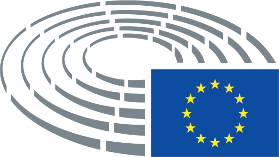 Tekst koji je predložila KomisijaIzmjena(1)	Procjene Komisije dobivene iz podataka na razini poduzeća upućuju na to da bi potrebe za oporavkom vlasničkog kapitala koje rezultiraju pandemijom bolesti COVID-19 mogle 2020. iznositi otprilike 720 milijardi EUR. Taj bi broj mogao biti veći ako bi mjere sveopćeg zatvaranja ostale na snazi dulje nego što se trenutačno pretpostavlja ili ako bi se morale ponovno uvesti zbog ponovnog pojavljivanja kontaminacija. Ako se taj manjak kapitala ne riješi, to može dovesti do duljeg razdoblja manjih ulaganja i veće nezaposlenosti. Učinak manjka kapitala bit će neujednačen u svim sektorima i državama članicama, što će dovesti do razlika na jedinstvenom tržištu. Tome pridonosi i činjenica da se kapaciteti država članica za dodjelu državnih potpora znatno razlikuju.(1)	Procjene Komisije dobivene iz podataka na razini poduzeća upućuju na to da bi potrebe za oporavkom vlasničkog kapitala koje rezultiraju pandemijom bolesti COVID -19 mogle 2020. iznositi otprilike 720 milijardi EUR. Taj bi broj mogao biti veći ako bi mjere sveopćeg zatvaranja ostale na snazi dulje nego što se trenutačno pretpostavlja ili ako bi se morale ponovno uvesti zbog ponovnog pojavljivanja kontaminacija. Ako se taj manjak kapitala ne riješi, to može dovesti do duljeg razdoblja manjih ulaganja i veće nezaposlenosti. Učinak manjka kapitala bit će neujednačen u svim sektorima i državama članicama, što će dovesti do razlika na unutarnjem tržištu. Tome pridonosi i činjenica da se kapaciteti država članica za dodjelu državnih potpora znatno razlikuju.Tekst koji je predložila KomisijaIzmjena(1a)	Disruptivan gospodarski i društveni učinak krize prouzročene pandemijom bolesti COVID-19 slabi javni i privatni kapacitet ulaganja pri čemu se ograničavaju financijski resursi koji su od ključnog značaja za tranziciju na klimatski neutralnu, resursno učinkovitu Uniju. U tom pogledu, u okviru programa Next Generation EU, instrumentom za potporu solventnosti trebalo bi doprinijeti toj praznini te državama članicama omogućiti poduzimanje nužnih ulaganja za poticanje dugotrajnih prioriteta Unije u pogledu održivosti.Tekst koji je predložila KomisijaIzmjena(1b)	Ako se ne riješe negativne gospodarske posljedice bolesti COVID-19, mogu se ugroziti napori na ostvarenju klimatskih, energetskih i okolišnih ciljeva u Uniji. Instrumentom za potporu solventnosti trebalo bi doprinijeti jamčenju trajnog napretka u ostvarenju tih ciljeva.Tekst koji je predložila KomisijaIzmjena(3)	Kako bi se suzbile ozbiljne gospodarske posljedice pandemije bolesti COVID-19 u Uniji, društvima koja su se suočila s teškoćama zbog gospodarske krize uzrokovane pandemijom i koja ne mogu dobiti dostatnu potporu putem tržišnog financiranja ili mjerama koje su poduzele države članice trebalo bi hitno osigurati potporu solventnosti u okviru instrumenta za potporu solventnosti koji bi se trebao dodati kao treći dio u sklopu EFSU-a.(3)	Kako bi se suzbile ozbiljne gospodarske posljedice pandemije bolesti COVID-19 u Uniji, društvima, osobito malim i srednjim poduzećima (MSP-ovi) koja su se suočila s teškoćama zbog gospodarske krize uzrokovane pandemijom i koja ne mogu dobiti dostatnu potporu putem tržišnog financiranja ili mjerama koje su poduzele države članice trebalo bi hitno osigurati potporu solventnosti u okviru instrumenta za potporu solventnosti koji bi se trebao dodati kao treći dio u sklopu EFSU-a.Tekst koji je predložila KomisijaIzmjena(3) 	Kako bi se suzbile ozbiljne gospodarske posljedice pandemije bolesti COVID-19 u Uniji, društvima koja su se suočila s teškoćama zbog gospodarske krize uzrokovane pandemijom i koja ne mogu dobiti dostatnu potporu putem tržišnog financiranja ili mjerama koje su poduzele države članice trebalo bi hitno osigurati potporu solventnosti u okviru instrumenta za potporu solventnosti koji bi se trebao dodati kao treći dio u sklopu EFSU-a.(3)	Kako bi se suzbile ozbiljne gospodarske i društvene posljedice pandemije bolesti COVID-19 u Uniji, društvima koja su se suočila s teškoćama zbog gospodarske krize uzrokovane pandemijom i koja ne mogu dobiti dostatnu potporu putem tržišnog financiranja ili mjerama koje su poduzele države članice trebalo bi hitno osigurati potporu solventnosti u okviru instrumenta za potporu solventnosti koji bi se trebao dodati kao treći dio u sklopu EFSU-a.Tekst koji je predložila KomisijaIzmjena(4)	Društva koja primaju potporu u okviru instrumenta za potporu solventnosti trebala bi biti osnovana u Uniji i poslovati u njoj, što znači da bi trebala imati registrirano sjedište u državi članici i biti aktivna u Uniji u smislu da se njihove znatne aktivnosti u smislu osoblja, proizvodnje, istraživanja i razvoja te ostale poslovne aktivnosti odvijaju u Uniji. Trebala bi provoditi aktivnosti kojima se podupiru ciljevi obuhvaćeni ovom Uredbom. Trebala bi imati održiv poslovni model i ne bi trebala biti u teškoćama prema pravilima Okvira za državne potpore7 već krajem 2019. Potpora bi trebala biti usmjerena prema prihvatljivim društvima koja posluju u onim državama članicama i sektorima koji su najpogođeniji krizom uzrokovanom pandemijom bolesti COVID-19 i/ili u kojima je dostupnost potpore solventnosti države ograničenija.(4)	Društva koja primaju potporu u okviru instrumenta za potporu solventnosti, od kojih bi većina trebala biti MSP-ovi, trebala bi biti osnovana u Uniji i poslovati u njoj, što znači da bi trebala imati registrirano sjedište u državi članici i biti aktivna u Uniji u smislu da se njihove znatne aktivnosti u smislu osoblja, proizvodnje, istraživanja i razvoja te ostale poslovne aktivnosti odvijaju u Uniji. Ne bi trebala biti dio skupine s poduzećima kćerima bez stvarne gospodarske djelatnosti u zemlji uvrštenoj na popis EU-a nekooperativnih jurisdikcija u porezne svrhe6a te bi trebala zadržati znatne aktivnosti u Uniji tijekom cjelokupnog razdoblja trajanja potpore. Također bi, prema potrebi, trebala obustaviti isplatu dividendi, bonusa najvišim čelnicima i otkup dionica u razdoblju od dvije godine nakon ostvarivanja koristi u okviru programa. Trebala bi provoditi aktivnosti kojima se podupiru ciljevi obuhvaćeni ovom Uredbom. Trebala bi imati održiv poslovni model i ne bi trebala biti u teškoćama prema pravilima Okvira za državne potpore7 već krajem 2019., te ne bi trebala biti uključena u pranje novca, financiranje terorizma, izbjegavanje poreza, poreznu prijevaru ili utaju poreza ili sudjelovati u tim aktivnostima. Potpora bi trebala biti usmjerena prema prihvatljivim društvima koja posluju u onim državama članicama i sektorima koji su najpogođeniji krizom uzrokovanom pandemijom bolesti COVID-19, kao i rastućom stopom nezaposlenosti i/ili u kojima je dostupnost potpore solventnosti države ograničenija.__________________________________6A Zaključci Vijeća o revidiranom EU-ovu popisu nekooperativnih jurisdikcija u porezne svrhe (SL C 64, 27.2.2020., str. 8.).7 Kako je definirano u članku 2. točki 18. Uredbe Komisije (EU) br. 651/2014 od 17. lipnja 2014. o ocjenjivanju određenih kategorija potpora spojivima s unutarnjim tržištem u primjeni članaka 107. i 108. Ugovora (SL L 187, 26.6.2014., str. 1.).7 Kako je definirano u članku 2. točki 18. Uredbe Komisije (EU) br. 651/2014 od 17. lipnja 2014. o ocjenjivanju određenih kategorija potpora spojivima s unutarnjim tržištem u primjeni članaka 107. i 108. Ugovora (SL L 187, 26.6.2014., str. 1.). Tekst koji je predložila KomisijaIzmjena(4)	Društva koja primaju potporu u okviru instrumenta za potporu solventnosti trebala bi biti osnovana u Uniji i poslovati u njoj, što znači da bi trebala imati registrirano sjedište u državi članici i biti aktivna u Uniji u smislu da se njihove znatne aktivnosti u smislu osoblja, proizvodnje, istraživanja i razvoja te ostale poslovne aktivnosti odvijaju u Uniji. Trebala bi provoditi aktivnosti kojima se podupiru ciljevi obuhvaćeni ovom Uredbom. Trebala bi imati održiv poslovni model i ne bi trebala biti u teškoćama prema pravilima Okvira za državne potpore7 već krajem 2019. Potpora bi trebala biti usmjerena prema prihvatljivim društvima koja posluju u onim državama članicama i sektorima koji su najpogođeniji krizom uzrokovanom pandemijom bolesti COVID-19 i/ili u kojima je dostupnost potpore solventnosti države ograničenija.(4)	Društva koja primaju potporu u okviru instrumenta za potporu solventnosti trebala bi biti osnovana u Uniji i poslovati u njoj, što znači da bi trebala imati registrirano sjedište u državi članici i biti aktivna u Uniji u smislu da se njihove znatne aktivnosti u smislu osoblja, proizvodnje, istraživanja i razvoja te ostale poslovne aktivnosti odvijaju u Uniji. Trebala bi provoditi aktivnosti kojima se podupiru ciljevi obuhvaćeni ovom Uredbom. Trebala bi imati održiv poslovni model. Potpora bi trebala biti usmjerena prema prihvatljivim društvima koja posluju u onim državama članicama i sektorima koji su najpogođeniji krizom uzrokovanom pandemijom bolesti COVID-19 i/ili u kojima je dostupnost potpore solventnosti države ograničenija._________________7 Kako je definirano u članku 2. točki 18. Uredbe Komisije (EU) br. 651/2014 od 17. lipnja 2014. o ocjenjivanju određenih kategorija potpora spojivima s unutarnjim tržištem u primjeni članaka 107. i 108. Ugovora (SL L 187, 26.6.2014., str. 1.).Tekst koji je predložila KomisijaIzmjena(8)	Načini pružanja potpore trebali bi biti fleksibilni s obzirom na potrebu za različitim rješenjima u različitim državama članicama. Oni bi, među ostalim, trebali uključivati financiranje Grupe EIB-a ili jamstvo ili ulaganje u postojeće fondove kojima se neovisno upravlja ili u subjekte posebne namjene koji pak ulažu u prihvatljiva društva. Nadalje, potpora bi se mogla usmjeriti s pomoću novouspostavljenih fondova kojima se neovisno upravlja te s pomoću novoosnovanih timova ili subjekata posebne namjene koji su posebno uspostavljeni na europskoj, regionalnoj ili nacionalnoj razini u cilju ostvarivanja koristi od jamstva EU-a kako bi se ulagalo u prihvatljiva društva. Kako bi se pružila potpora prihvatljivim društvima, jamstvo EU-a moglo bi se upotrijebiti i za jamstvo ili financiranje intervencije nacionalne razvojne banke ili institucije u skladu s pravilima o državnim potporama zajedno s privatnim ulagačima. Trebalo bi izbjegavati neopravdano narušavanje tržišnog natjecanja na unutarnjem tržištu.(8)	Načini pružanja potpore trebali bi biti fleksibilni s obzirom na potrebu za različitim rješenjima u različitim državama članicama. Oni bi, među ostalim, trebali uključivati financiranje Grupe EIB-a ili jamstvo ili ulaganje u postojeće fondove kojima se neovisno upravlja ili u subjekte posebne namjene koji pak ulažu u prihvatljiva društva. Nadalje, potpora bi se mogla usmjeriti s pomoću novouspostavljenih fondova kojima se neovisno upravlja te s pomoću novoosnovanih timova ili subjekata posebne namjene koji su posebno uspostavljeni na europskoj, regionalnoj ili nacionalnoj razini u cilju ostvarivanja koristi od jamstva EU-a kako bi se ulagalo u prihvatljiva društva. Kako bi se pružila potpora prihvatljivim društvima, jamstvo EU-a moglo bi se upotrijebiti i za jamstvo ili financiranje intervencije nacionalne razvojne banke ili institucije u skladu s pravilima o državnim potporama zajedno s privatnim ulagačima. Trebalo bi izbjegavati neopravdano narušavanje tržišnog natjecanja na unutarnjem tržištu. U roku od jedne godine od početka primjene instrumenta za potporu solventnosti Komisija bi trebala ocijeniti djelotvornost i primjerenost tog instrumenta u postizanju njegovih glavnih ciljeva, među ostalim i njegov učinak na postizanje klimatskih ciljeva Unije.Tekst koji je predložila KomisijaIzmjena(10)	Operacije financiranja i ulaganja trebale bi biti usklađene s trenutačnim prioritetima politike Unije kao što su europski zeleni plan i strategija za oblikovanje digitalne budućnosti Europe. Trebalo bi usmjeriti potporu i prema prekograničnim aktivnostima.(10)	Operacije financiranja i ulaganja trebale bi biti usklađene s trenutačnim prioritetima politike Unije kao što su europski zeleni plan i obveza ostvarenja klimatske neutralnosti najkasnije do 2050. koja je u njemu sadržana, strategija za oblikovanje digitalne budućnosti Europe i europski stup socijalnih prava. Tim bi se operacijama trebalo podupirati otvaranje ili očuvanje kvalitetnih i održivih radnih mjesta i prekograničnih aktivnosti unutar Unije te doprinositi zelenoj i digitalnoj tranziciji europskog gospodarstva.Tekst koji je predložila KomisijaIzmjena(10)	Operacije financiranja i ulaganja trebale bi biti usklađene s trenutačnim prioritetima politike Unije kao što su europski zeleni plan i strategija za oblikovanje digitalne budućnosti Europe. Trebalo bi usmjeriti potporu i prema prekograničnim aktivnostima.(10)	Operacije financiranja i ulaganja trebale bi biti usklađene s trenutačnim prioritetima politike Unije, osobito njezinim klimatskim ciljevima za 2030. i 2050., europskim stupom socijalnih prava i ciljevima održivog razvoja kao i s europskim zelenim planom, novom industrijskom strategijom za Europu, strategijom za MSP-ove i održivu i digitalnu Europu te strategijom za oblikovanje digitalne budućnosti Europe. Trebalo bi usmjeriti potporu i prema prekograničnim aktivnostima.Tekst koji je predložila KomisijaIzmjena(10)	Operacije financiranja i ulaganja trebale bi biti usklađene s trenutačnim prioritetima politike Unije kao što su europski zeleni plan i strategija za oblikovanje digitalne budućnosti Europe. Trebalo bi usmjeriti potporu i prema prekograničnim aktivnostima.(10)	Operacijama financiranja i ulaganja trebalo bi podupirati ravnomjeran makroekonomski oporavak nakon pandemije bolesti COVID-19.Tekst koji je predložila KomisijaIzmjena(10)	Operacije financiranja i ulaganja trebale bi biti usklađene s trenutačnim prioritetima politike Unije kao što su europski zeleni plan i strategija za oblikovanje digitalne budućnosti Europe. Trebalo bi usmjeriti potporu i prema prekograničnim aktivnostima.(10)	Operacije financiranja i ulaganja trebale bi biti usklađene s trenutačnim prioritetima politike Unije kao što su europski zeleni plan, strategija EU-a za bioraznolikost do 2030. i strategija za oblikovanje digitalne budućnosti Europe. Trebalo bi usmjeriti potporu i prema prekograničnim aktivnostima.Tekst koji je predložila KomisijaIzmjena(10)	Operacije financiranja i ulaganja trebale bi biti usklađene s trenutačnim prioritetima politike Unije kao što su europski zeleni plan i strategija za oblikovanje digitalne budućnosti Europe. Trebalo bi usmjeriti potporu i prema prekograničnim aktivnostima.(10)	Instrument za potporu solventnosti nije zamišljen za usmjeravanje gospodarstava država članica u drugom smjeru. Operacije financiranja i ulaganja trebalo bi usmjeriti na brz oporavak gospodarstava država članica te na taj način spriječiti daljnju nezaposlenost.Tekst koji je predložila KomisijaIzmjena(10a)	Velika društva koja se koriste instrumentom za potporu solventnosti trebala bi biti obvezna donijeti obvezujuće planove tranzicije, uz obrazloženje usklađenosti svojih gospodarskih djelatnosti s klimatskim ciljevima Unije te doprinositi više kružnom gospodarstvu i bioraznolikim ekosustavima. Tim bi se planovima tranzicije trebalo obuhvatiti odgovarajuće upravljanje u pogledu rizika održivosti te osigurati to da se svi budući kapitalni izdaci koriste za održive gospodarske djelatnosti u skladu s okvirom EU-a za olakšavanje održivih ulaganja. Njima bi se trebalo predvidjeti postupno uklanjanje djelatnosti kojima se uzrokuje znatna šteta u pogledu bilo kojeg okolišnog cilja te preobrazbu takvih djelatnosti u neutralne aktivnosti ili aktivnosti s niskim učinkom prema prethodno utvrđenom rasporedu.Tekst koji je predložila KomisijaIzmjena(10b)	Društva koja se koriste instrumentom za potporu solventnosti trebala bi se obvezati na jednaku plaću za žene i muškarce za rad jednake vrijednosti i primijeniti je, te bi u svoje planove tranzicije trebala uključiti aktivnosti za davanje prednosti, ako je to nužno i u mjeri u kojoj je moguće, ranom umirovljenju, radu sa skraćenim radnim vremenom ili jednakovrijednim mjerama umjesto otpuštanja i daljnje prilagodljivosti i nesigurnosti radnih mjesta. Društva koja ostvaruju korist od instrumenta za potporu solventnosti također bi se trebala obvezati na osposobljavanje i relevantnu prekvalifikaciju radnika prema zelenoj i digitalnoj tranziciji.Tekst koji je predložila KomisijaIzmjena(13)	Trebalo bi utvrditi iznos od 100 000 000 EUR za potporu uspostavi i upravljanju investicijskim fondovima, subjektima posebne namjene i platformama za ulaganje u državama članicama, posebno u onima koje nisu razvile tržišta dioničkih fondova, te za potporu zelenoj i digitalnoj transformaciji društava koja se financiraju u sklopu dijela za potporu solventnosti.(13)	 Trebalo bi utvrditi iznos od 100 000 000 EUR za potporu uspostavi i upravljanju investicijskim fondovima, subjektima posebne namjene i platformama za ulaganje u državama članicama, posebno u onima koje nisu razvile tržišta dioničkih fondova, uzimajući pritom u obzir digitalnu transformaciju i ciljeve europskog zelenog plana.Tekst koji je predložila KomisijaIzmjena(c)	solventnost društava osnovanih u državi članici koja posluju u Uniji.(c)	solventnost društava, s posebnom usmjerenošću na MSP-ove, osnovanih u državi članici koja posluju u Uniji.Tekst koji je predložila KomisijaIzmjenaMeđutim, potpora u okviru dijela za potporu solventnosti dodjeljuje se samo ako je u korist društava koja nisu bila u teškoćama prema pravilima o državnim potporama8 već krajem 2019., ali su otada suočena sa znatnim rizicima solventnosti zbog krize prouzročene pandemijom bolesti COVID-19,Međutim, potpora u okviru dijela za potporu solventnosti dodjeljuje se samo ako je u korist društava koja nisu bila u teškoćama prema pravilima o državnim potporama8 već krajem 2019., ali su otada suočena sa znatnim rizicima solventnosti zbog krize prouzročene pandemijom bolesti COVID-19;Štoviše, potpora u okviru dijela za potporu solventnosti dodjeljuje se samo društvima koja:– donesu planove u skladu sa smjernicama iz Priloga II. odjeljka 6 točke (d)– ispunjavaju zahtjeve u pogledu minimalnih zaštitnih mjera iz Uredbe (EU) 2020/852 Europskog parlamenta i Vijeća članka 18.8a– nisu bila uključena u istražni postupak ili sudski progon odnosno nad njima se trenutačno ne provodi istraga ili vrši sudski progon radi pranja novca, financiranja terorizma, izbjegavanja poreza, porezne prijevare ili utaje poreza; društva s konsolidiranim prometom koji premašuje 750 000 000 EUR izrađuju i objavljuju bez naknade izvješće s informacijama iz Direktive 2013/36/EU članka 89. stavka 1. Europskog parlamenta i Vijeća8b– nisu dio skupine s društvima kćerima bez stvarne gospodarske djelatnosti u zemlji uvrštenoj na EU-ov popis nekooperativnih jurisdikcija u porezne svrhe8c– ne isplaćuju dividende, pričuve ili bonuse i ne otkupljuju dionice u razdoblju od najmanje dvije godine nakon ostvarivanja koristi u okviru instrumenta za potporu solventnosti__________________________________8 Kako je definirano u članku 2. točki 18. Uredbe Komisije (EU) br. 651/2014 od 17. lipnja 2014. o ocjenjivanju određenih kategorija potpora spojivima s unutarnjim tržištem u primjeni članaka 107. i 108. Ugovora (SL L 187, 26.6.2014., str. 1.).8 Kako je definirano u članku 2. točki 18. Uredbe Komisije (EU) br. 651/2014 od 17. lipnja 2014. o ocjenjivanju određenih kategorija potpora spojivima s unutarnjim tržištem u primjeni članaka 107. i 108. Ugovora (SL L 187, 26.6.2014., str. 1.).8a Uredba (EU) 2020/852 Europskog parlamenta i Vijeća od 18. lipnja 2020. o uspostavi okvira za olakšavanje održivih ulaganja i izmjeni Uredbe (EU) 2019/2088 (SL L 198, 22.6.2020., str. 13).8b Direktiva 2013/36/EU Europskog parlamenta i Vijeća od 26. lipnja 2013. o pristupanju djelatnosti kreditnih institucija i bonitetnom nadzoru nad kreditnim institucijama i investicijskim društvima, izmjeni Direktive 2002/87/EZ te stavljanju izvan snage direktiva 2006/48/EZ i 2006/49/EZ (SL L 176, 27.6.2013., str. 338.).8c Zaključci Vijeća o revidiranom EU-ovu popisu nekooperativnih jurisdikcija u porezne svrhe (SL C 64, 27.2.2020., str. 8.).Tekst koji je predložila KomisijaIzmjenaMeđutim, potpora u okviru dijela za potporu solventnosti dodjeljuje se samo ako je u korist društava koja nisu bila u teškoćama prema pravilima o državnim potporama8 već krajem 2019., ali su otada suočena sa znatnim rizicima solventnosti zbog krize prouzročene pandemijom bolesti COVID-19;Međutim, potpora u okviru dijela za potporu solventnosti dodjeljuje se samo ako je u korist društava koja su suočena sa znatnim rizicima solventnosti zbog krize prouzročene pandemijom bolesti COVID-19;_________________8 Kako je definirano u članku 2. točki 18. Uredbe Komisije (EU) br. 651/2014 od 17. lipnja 2014. o ocjenjivanju određenih kategorija potpora spojivima s unutarnjim tržištem u primjeni članaka 107. i 108. Ugovora (SL L 187, 26.6.2014., str. 1.).Tekst koji je predložila KomisijaIzmjenaMeđutim, potpora u okviru dijela za potporu solventnosti dodjeljuje se samo ako je u korist društava koja nisu bila u teškoćama prema pravilima o državnim potporama8 već krajem 2019., ali su otada suočena sa znatnim rizicima solventnosti zbog krize prouzročene pandemijom bolesti COVID-19;Međutim, potpora u okviru dijela za potporu solventnosti dodjeljuje se samo ako je u korist društava koja su suočena sa znatnim rizicima solventnosti zbog krize prouzročene pandemijom bolesti COVID-19, te se smatraju „poduzetnicima u teškoćama“, kako je utvrđeno važećom nacionalnom definicijom u zemlji u kojoj obavljaju djelatnost;_________________8 Kako je definirano u članku 2. točki 18. Uredbe Komisije (EU) br. 651/2014 od 17. lipnja 2014. o ocjenjivanju određenih kategorija potpora spojivima s unutarnjim tržištem u primjeni članaka 107. i 108. Ugovora (SL L 187, 26.6.2014., str. 1.).Tekst na snaziIzmjena(5a)	U članku 6. stavku 1., točka (b) mijenja se kako slijedi:(b)	su u skladu s politikama Unije, uključujući cilj pametnog, održivog i uključivog rasta, otvaranja kvalitetnih radnih mjesta te gospodarske, socijalne i teritorijalne kohezije;(b)	su u skladu s politikama Unije, Pariškim sporazumom i obvezom ostvarenja klimatske neutralnosti najkasnije do 2050. koja je u njemu sadržana, te pametnog, održivog i uključivog rasta, otvaranja kvalitetnih radnih mjesta te gospodarske, socijalne i teritorijalne kohezije;Tekst koji je predložila KomisijaIzmjena(5b)	U članku 6. umeće se sljedeći stavak:1.a	Komisija će razviti zasebnu tablicu pokazatelja prilagođenu dijelu za potporu solventnosti, s ciljem procjene potencijalnih društava korisnika u okviru dijela za potporu solventnosti u smislu članka 7 točke 12. ove uredbe. Samo će društva koja postignu minimalnu ocjenu biti prihvatljiva za potporu u okviru instrumenta za potporu solventnosti.Tekst koji je predložila KomisijaIzmjena(10)U članku 9. uvodna rečenica stavka 2. trećeg podstavka mijenja se kako slijedi:Briše se.Predmetne operacije usklađene su s politikama Unije, uključujući europski zeleni plan9 i strategiju za oblikovanje digitalne budućnosti Europe10 , kao i potporu za uključiv i ravnomjeran oporavak nakon pandemije bolesti COVID-19 te potporu sljedećim općim ciljevima:_________________9 COM(2019)640 final.10 COM(2020)67 final.Tekst koji je predložila KomisijaIzmjenaPredmetne operacije usklađene su s politikama Unije, uključujući europski zeleni plan9 i strategiju za oblikovanje digitalne budućnosti Europe10 , kao i potporu za uključiv i ravnomjeran oporavak nakon pandemije bolesti COVID-19 te potporu sljedećim općim ciljevima:Predmetne operacije usklađene su s politikama Unije, uključujući europski zeleni plan9 i poštovanje načela „ne nanosi bitnu štetu“ iz Uredbe (EU) 2020/852 te strategiju za oblikovanje digitalne budućnosti Europe10 , kao i potporu za uključiv i ravnomjeran oporavak nakon pandemije bolesti COVID-19 te potporu sljedećim općim ciljevima:__________________________________9 COM(2019)640 final.9 COM(2019)640 final.10 COM(2020)67 final.10 COM(2020)67 final.Tekst koji je predložila KomisijaIzmjenaPredmetne operacije usklađene su s politikama Unije, uključujući europski zeleni plan9 i strategiju za oblikovanje digitalne budućnosti Europe10 , kao i potporu za uključiv i ravnomjeran oporavak nakon pandemije bolesti COVID-19 te potporu sljedećim općim ciljevima:Predmetne operacije usklađene su s politikama i obvezama Unije, posebno klimatskim ciljevima Unije utvrđenima u [Uredbi (EU) 2020/XXX o uspostavi okvira za ostvarenje klimatske neutralnosti i izmjeni Uredbe (EU) 2018/1999 („europski propis o klimi“)], europskim zelenim planom9 i strategijom za oblikovanje digitalne budućnosti Europe10 kao i potporom za uključiv i ravnomjeran oporavak nakon pandemije bolesti COVID-19 te potporom sljedećim općim ciljevima:__________________________________9 COM(2019)640 final.9 COM(2019)640 final.10 COM(2020)67 final.10 COM(2020)67 final.Tekst koji je predložila KomisijaIzmjenaPredmetne operacije usklađene su s politikama Unije, uključujući europski zeleni plan9 i strategiju za oblikovanje digitalne budućnosti Europe10 , kao i potporu za uključiv i ravnomjeran oporavak nakon pandemije bolesti COVID-19 te potporu sljedećim općim ciljevima:Predmetnim operacijama podupire se ravnomjeran makroekonomski oporavak nakon pandemije bolesti COVID-19, kao i sve sljedeće opće ciljeve:_________________9 COM(2019)640 final.10 COM(2020)67 final.Tekst koji je predložila KomisijaIzmjenaPredmetne operacije usklađene su s politikama Unije, uključujući europski zeleni plan9 i strategiju za oblikovanje digitalne budućnosti Europe10 , kao i potporu za uključiv i ravnomjeran oporavak nakon pandemije bolesti COVID-19 te potporu sljedećim općim ciljevima:Predmetne operacije usklađene su s politikama Unije te doprinose njezinim ciljevima, uključujući europski zeleni plan9, posebno strategiju EU-a za bioraznolikost do 2030.9a i strategiju za oblikovanje digitalne budućnosti Europe10, kao i potporu za uključiv i ravnomjeran oporavak nakon pandemije bolesti COVID-19 te potporu sljedećim općim ciljevima:__________________________________9 COM(2019)640 final.9 COM(2019)640 final.9a COM(2020) 380 final.10 COM(2020)67 final.10 COM(2020)67 final.Tekst koji je predložila KomisijaIzmjenaPredmetne operacije usklađene su s politikama Unije, uključujući europski zeleni plan9 i strategiju za oblikovanje digitalne budućnosti Europe10 , kao i potporu za uključiv i ravnomjeran oporavak nakon pandemije bolesti COVID-19 te potporu sljedećim općim ciljevima:Predmetne operacije usklađene su s politikama Unije, uključujući europski zeleni plan9i obvezu ostvarenja klimatske neutralnosti najkasnije do 2050. koja je u njemu sadržana, te strategiju za oblikovanje digitalne budućnosti Europe10 , kao i potporu za uključiv i ravnomjeran oporavak nakon pandemije bolesti COVID-19 te potporu sljedećim općim ciljevima:__________________________________9 COM(2019)640 final.9 COM(2019)640 final.10 COM(2020)67 final.10 COM(2020)67 final.Tekst koji je predložila KomisijaIzmjenaPredmetne operacije usklađene su s politikama Unije, uključujući europski zeleni plan9 i strategiju za oblikovanje digitalne budućnosti Europe10 , kao i potporu za uključiv i ravnomjeran oporavak nakon pandemije bolesti COVID-19 te potporu sljedećim općim ciljevima:Predmetne operacije usklađene su s politikama Unije, uključujući europski zeleni plan9 i strategiju za oblikovanje digitalne budućnosti Europe10, predane su klimatskim ciljevima iz Pariškog sporazuma, te se njima pruža potporu za uključiv i ravnomjeran oporavak nakon pandemije bolesti COVID-19 i podupiru sljedeći opći ciljevi:__________________________________9 COM(2019)640 final.9 COM(2019)640 final.10 COM(2020)67 final.10 COM(2020)67 final.Tekst koji je predložila KomisijaIzmjenaPredmetne operacije usklađene su s politikama Unije, uključujući europski zeleni plan9 i strategiju za oblikovanje digitalne budućnosti Europe10 , kao i potporu za uključiv i ravnomjeran oporavak nakon pandemije bolesti COVID-19 te potporu sljedećim općim ciljevima:Predmetne operacije podupiru uključiv, ravnomjeran oporavak nakon pandemije bolesti COVID-19, uzimajući u obzir šire ciljeve Unije poput europskog zelenog plana9 uključujući pravednu tranziciju i strategiju za oblikovanje digitalne budućnosti Europe10 te sljedeće opće ciljeve:__________________________________9 COM(2019)640 final.9 COM(2019)640 final.10 COM(2020)67 final.10 COM(2020)67 final.Tekst koji je predložila KomisijaIzmjenaPredmetne operacije usklađene su s politikama Unije, uključujući europski zeleni plan9 i strategiju za oblikovanje digitalne budućnosti Europe10 , kao i potporu za uključiv i ravnomjeran oporavak nakon pandemije bolesti COVID-19 te potporu sljedećim općim ciljevima:Predmetne operacije u potpunosti su usklađene s politikama Unije, posebno s europskim zelenim planom9 i strategijom za oblikovanje digitalne budućnosti Europe10 , kao i potporom za uključiv i ravnomjeran oporavak nakon pandemije bolesti COVID-19 te potporom sljedećim općim ciljevima:__________________________________9 COM(2019)640 final.9 COM(2019)640 final.10 COM(2020)67 final.10 COM(2020)67 final.Tekst koji je predložila KomisijaIzmjenaPredmetne operacije usklađene su s politikama Unije, uključujući europski zeleni plan9 i strategiju za oblikovanje digitalne budućnosti Europe10 , kao i potporu za uključiv i ravnomjeran oporavak nakon pandemije bolesti COVID-19 te potporu sljedećim općim ciljevima:Predmetne operacije povezane su s obvezom korisnika u pogledu zadržavanja ili otvaranja održivih, kvalitetnih radih mjesta u sklopu svojih djelatnosti na području EU-a._________________9 COM(2019)640 final.10 COM(2020)67 final.Tekst koji je predložila KomisijaIzmjena(a)	nastoji da najmanje 40 % financiranja EFSU-a u okviru dijela za infrastrukturu i inovacije bude namijenjeno projektima sa sastavnicama koje pridonose borbi protiv klimatskih promjena, u skladu s obvezama preuzetima na 21. Konferenciji stranaka Okvirne konvencije Ujedinjenih naroda o klimatskim promjenama (COP21). Financiranje koje EFSU pruža MSP-ovima i malim poduzećima srednje tržišne kapitalizacije nije uključeno u taj izračun. EIB se služi svojom međunarodno dogovorenom metodologijom kako bi utvrdio te komponente projekata ili udjele troškova borbe protiv klimatskih promjena;Briše se.Tekst koji je predložila KomisijaIzmjena(a)	nastoji da najmanje 40 % financiranja EFSU-a u okviru dijela za infrastrukturu i inovacije bude namijenjeno projektima sa sastavnicama koje pridonose borbi protiv klimatskih promjena, u skladu s obvezama preuzetima na 21. Konferenciji stranaka Okvirne konvencije Ujedinjenih naroda o klimatskim promjenama (COP21). Financiranje koje EFSU pruža MSP-ovima i malim poduzećima srednje tržišne kapitalizacije nije uključeno u taj izračun. EIB se služi svojom međunarodno dogovorenom metodologijom kako bi utvrdio te komponente projekata ili udjele troškova borbe protiv klimatskih promjena;(a)	nastoji da najmanje 40 % financiranja EFSU-a u okviru dijela za potporu solventnosti bude namijenjeno projektima sa sastavnicama koje pridonose borbi protiv klimatskih promjena i djelovanju za okoliš, u skladu s obvezama preuzetima na 21. Konferenciji stranaka Okvirne konvencije Ujedinjenih naroda o klimatskim promjenama (COP21) te obvezom ostvarenja klimatske neutralnosti najkasnije do 2050. iz europskog zelenog plana. Financiranje koje EFSU pruža MSP-ovima i malim poduzećima srednje tržišne kapitalizacije nije uključeno u taj izračun. EIB se služi svojom međunarodno dogovorenom metodologijom te je spaja s kriterijima predviđenima Uredbom (EU) 2020/852 odmah po utvrđivanju tih kriterija predmetnim delegiranim aktima kako bi utvrdio te komponente projekata ili udjele troškova borbe protiv klimatskih promjena i očuvanja okoliša;Tekst koji je predložila KomisijaIzmjena(a)	nastoji da najmanje 40 % financiranja EFSU-a u okviru dijela za infrastrukturu i inovacije bude namijenjeno projektima sa sastavnicama koje pridonose borbi protiv klimatskih promjena, u skladu s obvezama preuzetima na 21. Konferenciji stranaka Okvirne konvencije Ujedinjenih naroda o klimatskim promjenama (COP21). Financiranje koje EFSU pruža MSP-ovima i malim poduzećima srednje tržišne kapitalizacije nije uključeno u taj izračun. EIB se služi svojom međunarodno dogovorenom metodologijom kako bi utvrdio te komponente projekata ili udjele troškova borbe protiv klimatskih promjena;(a)	nastoji da najmanje 40 % financiranja EFSU-a u okviru dijela za infrastrukturu i inovacije bude namijenjeno projektima sa sastavnicama koje pridonose borbi protiv klimatskih promjena, u skladu s obvezama preuzetima na 21. konferenciji stranaka Okvirne konvencije Ujedinjenih naroda o klimatskim promjenama (COP21). Financiranje koje EFSU pruža MSP-ovima i malim poduzećima srednje tržišne kapitalizacije nije uključeno u taj izračun. EIB se služi kriterijima predviđenima Uredbom (EU) 2020/852 kako bi utvrdio te komponente projekata ili udjele troškova borbe protiv klimatskih promjena;Tekst koji je predložila KomisijaIzmjena(a)	nastoji da najmanje 40 % financiranja EFSU-a u okviru dijela za infrastrukturu i inovacije bude namijenjeno projektima sa sastavnicama koje pridonose borbi protiv klimatskih promjena, u skladu s obvezama preuzetima na 21. Konferenciji stranaka Okvirne konvencije Ujedinjenih naroda o klimatskim promjenama (COP21). Financiranje koje EFSU pruža MSP-ovima i malim poduzećima srednje tržišne kapitalizacije nije uključeno u taj izračun. EIB se služi svojom međunarodno dogovorenom metodologijom kako bi utvrdio te komponente projekata ili udjele troškova borbe protiv klimatskih promjena;(a)	nastoji da najmanje 40 % financiranja EFSU-a bude namijenjeno projektima sa sastavnicama koje pridonose borbi protiv klimatskih promjena, u skladu s klimatskim i okolišnim ciljevima Unije, obvezama preuzetima na 21. Konferenciji stranaka Okvirne konvencije Ujedinjenih naroda o klimatskim promjenama (COP21) i nacionalnim planovima za klimatsku i energetsku politiku. Financiranje koje EFSU pruža MSP-ovima i malim poduzećima srednje tržišne kapitalizacije nije uključeno u taj izračun. EIB se služi svojom međunarodno dogovorenom metodologijom, kao i kriterijima predviđenima Uredbom (EU) 2020/852 kako bi utvrdio te komponente projekata ili udjele troškova borbe protiv klimatskih promjena;Tekst koji je predložila KomisijaIzmjena(a)	nastoji da najmanje 40 % financiranja EFSU-a u okviru dijela za infrastrukturu i inovacije bude namijenjeno projektima sa sastavnicama koje pridonose borbi protiv klimatskih promjena, u skladu s obvezama preuzetima na 21. Konferenciji stranaka Okvirne konvencije Ujedinjenih naroda o klimatskim promjenama (COP21). Financiranje koje EFSU pruža MSP-ovima i malim poduzećima srednje tržišne kapitalizacije nije uključeno u taj izračun. EIB se služi svojom međunarodno dogovorenom metodologijom kako bi utvrdio te komponente projekata ili udjele troškova borbe protiv klimatskih promjena;(a)	nastoji da najmanje 50 % financiranja EFSU-a u okviru dijela za infrastrukturu i inovacije i dijela za potporu solventnosti bude namijenjeno projektima sa sastavnicama koje doprinose klimatskim i okolišnim ciljevima, uz praćenje potrošnje pomoću metodologije EU-a utvrđene Uredbom (EU) 2020/852. Te su sastavnice projekata u skladu s obvezama preuzetima na 21. Konferenciji stranaka Okvirne konvencije Ujedinjenih naroda o klimatskim promjenama (COP21) te europskim zelenim planom. Financiranje koje EFSU pruža MSP-ovima i malim poduzećima srednje tržišne kapitalizacije nije uključeno u taj izračun. EIB se služi svojom međunarodno dogovorenom metodologijom kako bi utvrdio te komponente projekata ili udjele troškova borbe protiv klimatskih promjena;Tekst koji je predložila KomisijaIzmjena(a)	nastoji da najmanje 40 % financiranja EFSU-a u okviru dijela za infrastrukturu i inovacije bude namijenjeno projektima sa sastavnicama koje pridonose borbi protiv klimatskih promjena, u skladu s obvezama preuzetima na 21. Konferenciji stranaka Okvirne konvencije Ujedinjenih naroda o klimatskim promjenama (COP21). Financiranje koje EFSU pruža MSP-ovima i malim poduzećima srednje tržišne kapitalizacije nije uključeno u taj izračun. EIB se služi svojom međunarodno dogovorenom metodologijom kako bi utvrdio te komponente projekata ili udjele troškova borbe protiv klimatskih promjena;(a)	nastoji da najmanje 40 % financiranja EFSU-a bude namijenjeno projektima sa sastavnicama koje pridonose borbi protiv klimatskih promjena, u skladu s obvezom Unije u pogledu ugljične neutralnosti do 2050. i obvezama preuzetima na 21. Konferenciji stranaka Okvirne konvencije Ujedinjenih naroda o klimatskim promjenama (COP21) te da se njima provode ciljevi strategije EU-a za bioraznolikost do 2030. Financiranje koje EFSU pruža MSP-ovima i malim poduzećima srednje tržišne kapitalizacije nije uključeno u taj izračun. EIB se služi svojom međunarodno dogovorenom metodologijom kako bi utvrdio te komponente projekata ili udjele troškova borbe protiv klimatskih promjena i obnove bioraznolikosti;Tekst koji je predložila KomisijaIzmjena(a)	nastoji da najmanje 40 % financiranja EFSU-a u okviru dijela za infrastrukturu i inovacije bude namijenjeno projektima sa sastavnicama koje pridonose borbi protiv klimatskih promjena, u skladu s obvezama preuzetima na 21. Konferenciji stranaka Okvirne konvencije Ujedinjenih naroda o klimatskim promjenama (COP21). Financiranje koje EFSU pruža MSP-ovima i malim poduzećima srednje tržišne kapitalizacije nije uključeno u taj izračun. EIB se služi svojom međunarodno dogovorenom metodologijom kako bi utvrdio te komponente projekata ili udjele troškova borbe protiv klimatskih promjena;(a)	nastoji da najmanje 60 % financiranja EFSU-a u okviru dijela za infrastrukturu i inovacije te najmanje 50 % financiranja EFSU-a u okviru dijela za potporu solventnosti bude namijenjeno projektima sa sastavnicama koje pridonose borbi protiv klimatskih promjena, u skladu s obvezama preuzetima na 21. Konferenciji stranaka Okvirne konvencije Ujedinjenih naroda o klimatskim promjenama (COP21). Financiranje koje EFSU pruža MSP-ovima i malim poduzećima srednje tržišne kapitalizacije nije uključeno u taj izračun. EIB se služi svojom međunarodno dogovorenom metodologijom kako bi utvrdio te komponente projekata ili udjele troškova borbe protiv klimatskih promjena;Tekst koji je predložila KomisijaIzmjena(a)	nastoji da najmanje 40 % financiranja EFSU-a u okviru dijela za infrastrukturu i inovacije bude namijenjeno projektima sa sastavnicama koje pridonose borbi protiv klimatskih promjena, u skladu s obvezama preuzetima na 21. Konferenciji stranaka Okvirne konvencije Ujedinjenih naroda o klimatskim promjenama (COP21). Financiranje koje EFSU pruža MSP-ovima i malim poduzećima srednje tržišne kapitalizacije nije uključeno u taj izračun. EIB se služi svojom međunarodno dogovorenom metodologijom kako bi utvrdio te komponente projekata ili udjele troškova borbe protiv klimatskih promjena;(a)	nastoji da najmanje 30 % financiranja EFSU-a u okviru dijela za infrastrukturu i inovacije bude namijenjeno projektima sa sastavnicama koje pridonose borbi protiv klimatskih promjena, u skladu s obvezama preuzetima na 21. Konferenciji stranaka Okvirne konvencije Ujedinjenih naroda o klimatskim promjenama (COP21). Financiranje koje EFSU pruža MSP-ovima i malim poduzećima srednje tržišne kapitalizacije nije uključeno u taj izračun. EIB se služi svojom međunarodno dogovorenom metodologijom kako bi utvrdio te komponente projekata ili udjele troškova borbe protiv klimatskih promjena;Tekst koji je predložila KomisijaIzmjena(b)	osigurava da se većina financiranja koje EFSU pruža u okviru dijela za potporu solventnosti upotrijebi za potporu prihvatljivim društvima u državama članicama i sektorima koji su u gospodarskom smislu najjače pogođeni pandemijom bolesti COVID-19;(b) osigurava da se većina financiranja koje EFSU pruža u okviru dijela za potporu solventnosti upotrijebi za potporu prihvatljivim društvima u državama članicama i sektorima koji su u gospodarskom smislu najjače pogođeni pandemijom bolesti COVID-19, uzimajući u obzir najnoviju europsku gospodarsku prognozu;Tekst koji je predložila KomisijaIzmjena(b)	osigurava da se većina financiranja koje EFSU pruža u okviru dijela za potporu solventnosti upotrijebi za potporu prihvatljivim društvima u državama članicama i sektorima koji su u gospodarskom smislu najjače pogođeni pandemijom bolesti COVID-19;(b)	osigurava da se financiranje koje EFSU pruža u okviru dijela za potporu solventnosti upotrijebi za potporu prihvatljivim društvima u državama članicama i sektorima koji su u gospodarskom smislu najjače pogođeni pandemijom bolesti COVID-19;Tekst koji je predložila KomisijaIzmjena(ba)	osigurava da se najmanje 50 % financiranja u okviru dijela za potporu solventnosti namijeni za aktivnosti koje se smatraju okolišno održivima u skladu s Uredbom (EU) 2020/852;Tekst koji je predložila KomisijaIzmjena(c)	osigurava da se većina financiranja koje EFSU pruža u okviru dijela za potporu solventnosti upotrijebi za potporu prihvatljivim društvima u državama članicama kojima je dostupnost potpore solventnosti države ograničenija.(c)	osigurava da se financiranje koje EFSU pruža u okviru dijela za potporu solventnosti upotrijebi za potporu prihvatljivim društvima u državama članicama u kojima je dostupnost potpore solventnosti države ograničenija.Tekst koji je predložila KomisijaIzmjena(c)	osigurava da se većina financiranja koje EFSU pruža u okviru dijela za potporu solventnosti upotrijebi za potporu prihvatljivim društvima u državama članicama u kojima je dostupnost potpore solventnosti države ograničenija.(c)	osigurava da se većina financiranja koje EFSU pruža u okviru dijela za potporu solventnosti upotrijebi za potporu prihvatljivim društvima u državama članicama koje se obvežu na zadržavanje ili otvaranje održivih i kvalitetnih radnih mjesta u sklopu svojih djelatnosti na području EU-a.Tekst koji je predložila KomisijaIzmjena(c)	osigurava da se većina financiranja koje EFSU pruža u okviru dijela za potporu solventnosti upotrijebi za potporu prihvatljivim društvima u državama članicama u kojima je dostupnost potpore solventnosti države ograničenija.(c)	osigurava da se financiranje koje EFSU pruža u okviru dijela za potporu solventnosti upotrijebi za potporu prihvatljivim društvima u državama članicama koja prihvaćaju nacionalni cilj klimatske neutralnosti do 2050.Tekst koji je predložila KomisijaIzmjena(ca)	osigurava da su ulaganja u skladu s načelom “„ne nanosi bitnu štetu“ i metodologijom EU-a za održiva ulaganja utvrđenima u Uredbi (EU) 2020/852, kako za dio za infrastrukturu i inovacije, tako i za dio za potporu solventnosti;Tekst koji je predložila KomisijaIzmjena(cb)	osigurava da se financiranje koje EFSU pruža u okviru dijela za potporu solventnosti upotrijebi za potporu prihvatljivim društvima koja poštuju načelo „ne nanosi bitnu štetu“ iz Uredbe (EU) 2020/852.Tekst koji je predložila KomisijaIzmjenaUpravljački odbor po potrebi pruža detaljne smjernice povezane s točkama od (a) do (c).Upravljački odbor po potrebi pruža detaljne smjernice povezane s točkama od (a) do (c). Operacije financiranja i ulaganja koje nisu usklađene s ostvarivanjem klimatskih ciljeva Unije nisu prihvatljive za potporu u okviru ove uredbe.Tekst koji je predložila KomisijaIzmjenaUpravljački odbor po potrebi pruža detaljne smjernice povezane s točkama od (a) do (c).Upravljački odbor, ako je primjenjivo, pruža detaljne smjernice o nizu zahtjeva povezanih s točkama od (a) do (ca).Tekst koji je predložila KomisijaIzmjenaPrihvatljivi instrumenti u okviru dijela za potporu solventnosti rezultiraju pružanjem vlasničkog ili kvazivlasničkog kapitala društvima iz članka 3. točke (c). Hibridni instrumenti mogu se upotrebljavati u skladu s Prilogom II. ako takvi instrumenti ispunjavaju svrhu dijela.Prihvatljivi instrumenti u okviru dijela za potporu solventnosti rezultiraju pružanjem vlasničkog ili kvazivlasničkog kapitala društvima iz članka 3. točke (c). Hibridni instrumenti mogu se upotrebljavati u skladu s Prilogom II. ako takvi instrumenti ispunjavaju svrhu dijela i ako se njima poštuju dogovorena pravila koja se primjenjuju u predmetnoj državi članici.Tekst koji je predložila KomisijaIzmjenaIznos do 100 000 000 EUR stavlja se na raspolaganje za podmirenje troškova, savjetodavne usluge te tehničku i administrativnu pomoć za uspostavu fondova, subjekata posebne namjene, platformi za ulaganja i drugih subjekata te upravljanje njima, u svrhu dijela za potporu solventnosti, uključujući za potporu iz članka 14. stavka 2. točke (i) te uz posebnu usmjerenost na države članice sa slabije razvijenim tržištima dionica. Tehnička pomoć raspoloživa je i za pružanje potpore zelenoj i digitalnoj transformaciji društava koja se financiraju u okviru ovog dijela.Iznos do 50 000 000 EUR stavlja se na raspolaganje za podmirenje troškova, savjetodavne usluge te tehničku i administrativnu pomoć za uspostavu fondova, subjekata posebne namjene, platformi za ulaganja i drugih subjekata te upravljanje njima, u svrhu dijela za potporu solventnosti, uključujući za potporu iz članka 14. stavka 2. točke (i) te uz posebnu usmjerenost na države članice sa slabije razvijenim tržištima dionica. Tehnička pomoć raspoloživa je i za pružanje potpore zelenoj i digitalnoj transformaciji društava koja se financiraju u okviru ovog dijela.Tekst koji je predložila KomisijaIzmjenaIznos do 100 000 000 EUR stavlja se na raspolaganje za podmirenje troškova, savjetodavne usluge te tehničku i administrativnu pomoć za uspostavu fondova, subjekata posebne namjene, platformi za ulaganja i drugih subjekata te upravljanje njima, u svrhu dijela za potporu solventnosti, uključujući za potporu iz članka 14. stavka 2. točke (i) te uz posebnu usmjerenost na države članice sa slabije razvijenim tržištima dionica. Tehnička pomoć raspoloživa je i za pružanje potpore zelenoj i digitalnoj transformaciji društava koja se financiraju u okviru ovog dijela.Iznos do 100 000 000 EUR stavlja se na raspolaganje za podmirenje troškova, savjetodavne usluge te tehničku i administrativnu pomoć za uspostavu fondova, subjekata posebne namjene, platformi za ulaganja i drugih subjekata te upravljanje njima, u svrhu dijela za potporu solventnosti, uključujući za potporu iz članka 14. stavka 2. točke (i) te uz posebnu usmjerenost na države članice sa slabije razvijenim tržištima dionica. Tehnička pomoć usmjerava se i na pružanje potpore zelenoj i digitalnoj transformaciji društava koja se financiraju u okviru ovog dijela.Tekst koji je predložila KomisijaIzmjenaIznos od 80 000 000 EUR iz iznosa navedenog u prvom podstavku predstavlja vanjski namjenski prihod u skladu s člankom 21. stavkom 5. Financijske uredbe i podložan je članku 4. stavcima 4. i 8. Uredbe [EURI].Iznos od 40 000 000 EUR od iznosa navedenog u prvom podstavku predstavlja vanjski namjenski prihod u skladu s člankom 21. stavkom 5. Financijske uredbe i podložan je članku 4. stavcima 4. i 8. Uredbe [EURI].Tekst koji je predložila KomisijaIzmjenaO operacijama u okviru dijela za potporu solventnosti izvješćuje se odvojeno, prema potrebi i kako je utvrđeno u sporazumu o jamstvu.O operacijama u okviru dijela za potporu solventnosti izvješćuje se odvojeno, prema potrebi i kako je utvrđeno u sporazumu o jamstvu. Tim je izvješćivanjem posebno obuhvaćena detaljna ocjena doprinosa zelenoj odnosno digitalnoj tranziciji društava koja ostvaruju korist u okviru tog programa, prema potrebi i na temelju planova tranzicije koje utvrđuju društva kojima se pruža potpora.Tekst koji je predložila KomisijaIzmjenaOperacije koje se financira podliježu provjerama i praćenju klimatske, okolišne i socijalne održivosti radi postizanja što manje negativnih učinaka te što veće koristi u pogledu okolišnih i socijalnih ciljeva Unije. Stoga subjekti koji traže financiranje dostavljaju odgovarajuće informacije na temelju smjernica koje treba izraditi Komisija. U tim se informacijama navodi udjel financiranja u okolišno održivim gospodarskim djelatnostima u skladu s  Uredbom (EU) 2020/852 člankom 3. Projekte ispod određene veličine utvrđene u smjernicama isključuje se iz provjere.Tekst koji je predložila KomisijaIzmjena(b)	Jamstvo EU-a daje se za izravnu ili neizravnu podršku financiranju novih operacija. Kada je riječ o infrastrukturi, trebalo bi poticati ulaganja za osnivanje novih poduzeća (stvaranje imovine). Također se mogu podržati ulaganja u ranija industrijska postrojenja (povećanje i modernizacija postojeće imovine). U okviru dijela za potporu solventnosti financiranje je usmjereno na poboljšanje opsega vlasničkog kapitala i solventnosti društava. Uvjetima financiranja trebalo bi se izbjeći narušavanje tržišnog natjecanja među društvima. Jamstvo EU-a u pravilu se ne daje za podupiranje operacija refinanciranja (kao što je zamjena postojećih ugovora o zajmu ili drugih oblika financijske potpore projektima koji su već dijelom ili u potpunosti ostvareni), osim u okviru dijela za potporu solventnosti ili u iznimnim i opravdanim okolnostima kada je dokazano da će se takvom transakcijom omogućiti nova ulaganja u iznosu koji je barem jednak iznosu transakcije koja ispunjavaju kriterije prihvatljivosti i opće ciljeve iz članka 6. i članka 9. stavka 2.(b)	Jamstvo EU-a daje se za izravnu ili neizravnu podršku financiranju novih operacija. Kada je riječ o infrastrukturi, trebalo bi dati prednost ulaganjima za osnivanje novih poduzeća (stvaranje imovine). Moguće je podupiranje ulaganja u ranija industrijska postrojenja (povećanje i modernizacija postojeće imovine) ako se pod tim podrazumijeva ekologizacija postojeće imovine. U okviru dijela za potporu solventnosti financiranje je usmjereno na poboljšanje opsega vlasničkog kapitala i solventnosti društava. Uvjetima financiranja trebalo bi se izbjeći narušavanje tržišnog natjecanja među društvima. Jamstvo EU-a u pravilu se ne daje za podupiranje operacija refinanciranja (kao što je zamjena postojećih ugovora o zajmu ili drugih oblika financijske potpore projektima koji su već dijelom ili u potpunosti ostvareni), osim u okviru dijela za potporu solventnosti ili u iznimnim i opravdanim okolnostima kada je dokazano da će se takvom transakcijom omogućiti nova ulaganja u iznosu koji je barem jednak iznosu transakcije koja ispunjavaju kriterije prihvatljivosti i opće ciljeve iz članka 6. i članka 9. stavka 2.Tekst koji je predložila KomisijaIzmjena(b)	Jamstvo EU-a daje se za izravnu ili neizravnu podršku financiranju novih operacija. Kada je riječ o infrastrukturi, trebalo bi poticati ulaganja za osnivanje novih poduzeća (stvaranje imovine). Također se mogu podržati ulaganja u ranija industrijska postrojenja (povećanje i modernizacija postojeće imovine). U okviru dijela za potporu solventnosti financiranje je usmjereno na poboljšanje opsega vlasničkog kapitala i solventnosti društava. Uvjetima financiranja trebalo bi se izbjeći narušavanje tržišnog natjecanja među društvima. Jamstvo EU-a u pravilu se ne daje za podupiranje operacija refinanciranja (kao što je zamjena postojećih ugovora o zajmu ili drugih oblika financijske potpore projektima koji su već dijelom ili u potpunosti ostvareni), osim u okviru dijela za potporu solventnosti ili u iznimnim i opravdanim okolnostima kada je dokazano da će se takvom transakcijom omogućiti nova ulaganja u iznosu koji je barem jednak iznosu transakcije koja ispunjavaju kriterije prihvatljivosti i opće ciljeve iz članka 6. i članka 9. stavka 2.(b)	Jamstvo EU-a daje se za izravnu ili neizravnu podršku financiranju novih operacija. Kada je riječ o infrastrukturi, potiču se i podupiru kako ulaganja za osnivanje novih poduzeća (stvaranje imovine), tako i ulaganja u ranija industrijska postrojenja (povećanje i modernizacija postojeće imovine). U okviru dijela za potporu solventnosti financiranje je usmjereno na poboljšanje opsega vlasničkog kapitala i solventnosti društava. Uvjetima financiranja trebalo bi se izbjeći narušavanje tržišnog natjecanja među društvima. Jamstvo EU-a u pravilu se ne daje za podupiranje operacija refinanciranja (kao što je zamjena postojećih ugovora o zajmu ili drugih oblika financijske potpore projektima koji su već dijelom ili u potpunosti ostvareni), osim u okviru dijela za potporu solventnosti ili u iznimnim i opravdanim okolnostima kada je dokazano da će se takvom transakcijom omogućiti nova ulaganja u iznosu koji je barem jednak iznosu transakcije koja ispunjavaju kriterije prihvatljivosti i opće ciljeve iz članka 6. i članka 9. stavka 2.Tekst koji je predložila KomisijaIzmjena(aa) 	Umeće se sljedeća točka:(ba)	Sva ulaganja podliježu metodologiji EU-a za održiva ulaganja te referentnim vrijednostima EU-a za klimatsku tranziciju koje su usklađene s Pariškim sporazumom. Sva ulaganja podliježu načelu „ne nanosi bitnu štetu“ te se njima ne ugrožava napor uložen u pravednu tranziciju na gospodarstvo s nultom neto stopom emisija stakleničkih plinova.Tekst koji je predložila KomisijaIzmjena—	jamstvo EU-a može se upotrijebiti za potporu EIB-ovom ili EIF-ovom financiranju fondova, subjekata posebne namjene ili drugih platformi za ulaganja, davanju jamstava tim fondovima, subjektima ili drugim platformama odnosno ulaganju u njih, uključujući putem nacionalnih razvojnih banaka ili institucija ili drugih relevantnih aranžmana kojima se omogućuju kapitalna i vlasnička ulaganja u društva;—	jamstvo EU-a može se upotrijebiti za potporu EIB-ovom ili EIF-ovom financiranju fondova, subjekata posebne namjene ili drugih platformi za ulaganja, davanju jamstava tim fondovima, subjektima ili drugim platformama odnosno ulaganju u njih, uključujući putem nacionalnih razvojnih banaka ili institucija ili drugih relevantnih aranžmana kojima se omogućuju kapitalna i vlasnička ulaganja u društva. Korištenje jamstvom EU-a ne utječe na neovisnost i autonomiju korisnika pri donošenju odluka.Tekst koji je predložila KomisijaIzmjena—	dio za potporu solventnosti posebice je usmjeren na fondove, subjekte posebne namjene ili platforme za ulaganja koji su usmjereni na društva koja se bave prekograničnim aktivnostima unutar Unije i/ili na društva s visokim potencijalom za zelenu ili digitalnu transformaciju;—	dio za potporu solventnosti posebice je usmjeren na fondove, subjekte posebne namjene ili platforme za ulaganja koji su usmjereni na društva koja se bave prekograničnim aktivnostima unutar Unije i/ili na društva s visokim potencijalom za doprinos ciljevima europskog zelenog plana, uključujući pravednu tranziciju, ili strategiji za oblikovanje digitalne budućnosti Europe;Tekst koji je predložila KomisijaIzmjena—	dio za potporu solventnosti posebice je usmjeren na fondove, subjekte posebne namjene ili platforme za ulaganja koji su usmjereni na društva koja se bave prekograničnim aktivnostima unutar Unije i/ili na društva s visokim potencijalom za zelenu ili digitalnu transformaciju;—	dio za potporu solventnosti posebice je usmjeren na fondove, subjekte posebne namjene ili platforme za ulaganja koji su usmjereni na društva koja se bave prekograničnim aktivnostima unutar Unije i/ili na društva s visokim potencijalom za zelenu ili digitalnu transformaciju te podupiranje i otvaranje održivih i kvalitetnih radnih mjesta;Tekst koji je predložila KomisijaIzmjena—	fondovi, subjekti posebne namjene ili platforme za ulaganja pružaju financiranje pod komercijalnim uvjetima ili uvjetima koji su u skladu s Privremenim okvirom za državne potpore12 , istodobno uzimajući u obzir europsku prirodu instrumenta potpore solventnosti i neovisnu upravu fondova i drugih subjekata;—	fondovi, subjekti posebne namjene ili platforme za ulaganja pružaju financiranje pod komercijalnim uvjetima ili uvjetima koji su u skladu s nacionalnim pravilima države članice, istodobno uzimajući u obzir europsku prirodu instrumenta potpore solventnosti i neovisnu upravu fondova i drugih subjekata;_________________12 Komunikacija Komisije: Privremeni okvir za mjere državne potpore u svrhu potpore gospodarstvu u aktualnoj pandemiji bolesti COVID-19 (C(2020)1863), kako je izmijenjen dokumentom C(2020) 3156 final.Tekst koji je predložila KomisijaIzmjena—	društva na koja su usmjereni fondovi, subjekti posebne namjene ili platforme za ulaganja potiče se na usklađenost, u mjeri u kojoj je to moguće, s minimalnim društvenim i ekološkim mjerama visoke razine u skladu sa smjernicama dobivenima od Upravljačkog odbora. Te smjernice trebale bi uključivati odgovarajuće odredbe za izbjegavanje nepotrebnih administrativnih tereta, uzimajući u obzir veličinu društava i uključujući manje stroge odredbe za MSP-ove. Društva s određenom razinom izloženosti unaprijed utvrđenom popisu aktivnosti koje su štetne za okoliš, a posebno sektorima obuhvaćenima Sustavom EU-a za trgovanje emisijama (EU ETS), potiču se da u budućnosti donesu planove zelene tranzicije. Društva se potiče i da napreduju u svojoj digitalnoj transformaciji. Za potrebe ovih tranzicija društva na raspolaganju imaju i tehničku pomoć;—	društva na koja su usmjereni fondovi, subjekti posebne namjene ili platforme za ulaganja usklađena su s društvenim i ekološkim mjerama u skladu sa smjernicama koje se temelje na Uredbi (EU) 2020/852 člancima 17. i 18. koje dostavlja Upravljački odbor. Te smjernice trebale bi uključivati odgovarajuće odredbe za izbjegavanje nepotrebnih administrativnih tereta, uzimajući u obzir veličinu društava i uključujući manje stroge odredbe za MSP-ove. Društva koja podliježu obvezi objavljivanja nefinancijskih informacija u skladu s Direktivom 2013/34/EU Europskog parlamenta i Vijeća člankom 19.a ili člankom 29a1a donose planove zelene i pravedne tranzicije. Društva se potiče i da napreduju u svojoj digitalnoj transformaciji. Za potrebe ovih tranzicija društva na raspolaganju imaju i tehničku pomoć.Takvim se planovima tranzicije minimalno osigurava sljedeće:– gospodarske djelatnosti društva usklađene su s klimatskim ciljevima Unije iz [Uredbe (EU) 2020/XXX] o uspostavi okvira za ostvarenje klimatske neutralnosti i izmjeni Uredbe (EU) 2018/1999 („europski propis o klimi“)– prema potrebi, gospodarske djelatnosti društva usklađene su s okolišnim ciljevima iz Uredbe (EU) 2020/852 članka 9. točki (b) do (f)– utvrđuje se primjereno upravljanje u pogledu ocjene rizika održivosti i njegova smanjenja– svi budući kapitalni izdaci namijenjeni su za imovinu ili postupke povezane s gospodarskim djelatnostima koji se smatraju okolišno održivima u okviru Uredbe (EU) 2020/852 članaka 3. i 9.– predviđeni su postupno uklanjanje djelatnosti kojima se nanosi znatna šteta bilo kojem okolišnom cilju u skladu s Uredbom (EU) 2020/852 člankom 17. te preobrazba takvih djelatnosti u neutralne djelatnosti ili djelatnosti niskog učinka prema prethodno utvrđenom rasporedu– utvrđuju se ciljevi kvalitetnih radnih mjesta i ciljevi povezani s rodnom ravnopravnošću poput ciljeva u pogledu jednake plaće.Planovi tranzicije sadrže posredne ciljeve i ažurira ih se jednom godišnje te se njima obuhvaća ex-post ocjena ostvarenja posrednih ciljeva.Društva koja ne podliježu obvezi objave nefinancijskih informacija u skladu s Direktivom 2013/34/EU člancima 19.a ili 29.a izrađuju planove tranzicije uz obrazloženje toga podupiru li njihove gospodarske djelatnosti okolišne ciljeve iz Uredbe (EU) 2020/852 članka 3 i u kojoj mjeri. U planove tranzicije uključeni su, prema potrebi, ciljevi u pogledu udjela njihovih kapitalnih izdataka i udjela operativnih izdataka povezanih s imovinom ili postupcima povezanima s gospodarskim djelatnostima koje se smatraju okolišno održivima u okviru Uredbe (EU) 2020/852 članaka 3. i 9. Navedeni planovi nadalje sadrže cilj kvalitetnih radnih mjesta i mjere očuvanja zaposlenosti kao i ciljeve povezane s rodnom ravnopravnošću poput ciljeva u pogledu jednake plaće. Navedeni planovi sadrže posredne ciljeve i ažurira ih se jednom godišnje te se njima obuhvaća ex-post ocjena ostvarenja posrednih ciljeva._______________________1a Direktiva 2013/34/EU Europskog parlamenta i Vijeća od 26. lipnja 2013. o godišnjim financijskim izvještajima, konsolidiranim financijskim izvještajima i povezanim izvješćima za određene vrste poduzeća, o izmjeni Direktive 2006/43/EZ Europskog parlamenta i Vijeća i o stavljanju izvan snage direktiva Vijeća 78/660/EEZ i 83/349/EEZ (SL L 182, 29.6.2013., str. 19.).Tekst koji je predložila KomisijaIzmjena—	društva na koja su usmjereni fondovi, subjekti posebne namjene ili platforme za ulaganja potiču se na usklađenost, u mjeri u kojoj je to moguće, s minimalnim društvenim i ekološkim mjerama visoke razine u skladu sa smjernicama dobivenima od Upravljačkog odbora. Te smjernice trebale bi uključivati odgovarajuće odredbe za izbjegavanje nepotrebnih administrativnih tereta, uzimajući u obzir veličinu društava i uključujući manje stroge odredbe za MSP-ove. Društva s određenom razinom izloženosti unaprijed utvrđenom popisu aktivnosti koje su štetne za okoliš, a posebno sektorima obuhvaćenima Sustavom EU-a za trgovanje emisijama (EU ETS), potiču se da u budućnosti donesu planove zelene tranzicije. Društva se potiče i da napreduju u svojoj digitalnoj transformaciji. Za potrebe ovih tranzicija društva na raspolaganju imaju i tehničku pomoć.–	društva na koja su usmjereni fondovi, subjekti posebne namjene ili platforme za ulaganja obvezuju se na zadržavanje i otvaranje što većeg broja održivih i kvalitetnih radnih mjesta u okviru svojih djelatnosti na području EU-a.Tekst koji je predložila KomisijaIzmjena— društva na koja su usmjereni fondovi, subjekti posebne namjene ili platforme za ulaganja potiču se na usklađenost, u mjeri u kojoj je to moguće, s minimalnim društvenim i ekološkim mjerama visoke razine u skladu sa smjernicama dobivenima od Upravljačkog odbora. Te smjernice trebale bi uključivati odgovarajuće odredbe za izbjegavanje nepotrebnih administrativnih tereta, uzimajući u obzir veličinu društava i uključujući manje stroge odredbe za MSP-ove. Društva s određenom razinom izloženosti unaprijed utvrđenom popisu aktivnosti koje su štetne za okoliš, a posebno sektorima obuhvaćenima Sustavom EU-a za trgovanje emisijama (EU ETS), potiču se da u budućnosti donesu planove zelene tranzicije. Društva se potiče i da napreduju u svojoj digitalnoj transformaciji. Za potrebe ovih tranzicija društva na raspolaganju imaju i tehničku pomoć.–	društva na koja su usmjereni fondovi, subjekti posebne namjene ili platforme za ulaganja usklađena su s minimalnim društvenim i ekološkim mjerama visoke razine u skladu sa smjernicama dobivenima od Upravljačkog odbora i na temelju smjernica OECD-a za multinacionalna društva, smjernica OECD-a o postupanju s dužnom pažnjom za odgovorno poslovno ponašanje, vodećim načelima UN-a u pogledu poslovanja i ljudskih prava te načela „ne nanosi bitnu štetu“ iz Uredbe (EU) 2019/2088 Europskog parlamenta i Vijeća članka 2. točke 17.1a Te smjernice trebale bi uključivati odgovarajuće odredbe za izbjegavanje nepotrebnih administrativnih tereta, uzimajući u obzir veličinu društava i uključujući manje stroge odredbe za MSP-ove. Društva s određenom razinom izloženosti unaprijed utvrđenom popisu aktivnosti koje su štetne za okoliš, a posebno sektori obuhvaćenima Sustavom EU-a za trgovanje emisijama (EU ETS) i sektori obuhvaćeni Uredbom (EU) 2020/852, kako bi mogli primiti potporu, donose planove zelene tranzicije koji su vremenski ograničeni, znanstveno utemeljeni te usklađeni s ciljem Pariškog sporazuma u pogledu ograničenja temperature na 1,5°C iznad razine u predindustrijskom razdoblju. Društva se potiče i da napreduju u svojoj digitalnoj transformaciji. Za potrebe ovih tranzicija društva na raspolaganju imaju i tehničku pomoć.__________________________1a Uredba (EU) br. 2019/2088 Europskog parlamenta i Vijeća od 27. studenoga 2019. o objavama povezanim s održivosti u sektoru financijskih usluga (SL L 317, 9.12.2019., str. 1).Tekst koji je predložila KomisijaIzmjena— društva na koja su usmjereni fondovi, subjekti posebne namjene ili platforme za ulaganja potiču se na usklađenost, u mjeri u kojoj je to moguće, s minimalnim društvenim i ekološkim mjerama visoke razine u skladu sa smjernicama dobivenima od Upravljačkog odbora. Te smjernice trebale bi uključivati odgovarajuće odredbe za izbjegavanje nepotrebnih administrativnih tereta, uzimajući u obzir veličinu društava i uključujući manje stroge odredbe za MSP-ove. Društva s određenom razinom izloženosti unaprijed utvrđenom popisu aktivnosti koje su štetne za okoliš, a posebno sektorima obuhvaćenima Sustavom EU-a za trgovanje emisijama (EU ETS), potiču se da u budućnosti donesu planove zelene tranzicije. Društva se potiče i da napreduju u svojoj digitalnoj transformaciji. Za potrebe ovih tranzicija društva na raspolaganju imaju i tehničku pomoć;— društva na koja su usmjereni fondovi, subjekti posebne namjene ili platforme za ulaganja usklađeni su s minimalnim društvenim i ekološkim mjerama visoke razine u skladu sa smjernicama dobivenima od Upravljačkog odbora. Te smjernice trebale bi uključivati poštovanje načela „ne nanosi bitnu štetu“ iz Uredbe (EU) 2020/852 i odgovarajuće odredbe za izbjegavanje nepotrebnih administrativnih tereta, uzimajući u obzir veličinu društava i uključujući manje stroge odredbe za MSP-ove. Društva s određenom razinom izloženosti unaprijed utvrđenom popisu aktivnosti koje su štetne za okoliš, a posebno sektorima obuhvaćenima Sustavom EU-a za trgovanje emisijama (EU ETS), donose planove zelene tranzicije kojima se jednom godišnje prikazuje na koji se način društvo koristi primljenom javnom potporom u svrhu usklađivanja svojih operacija s klimatskim i okolišnim ciljevima Unije te Pariškim sporazumom. Društva se potiče da napreduju u svojoj digitalnoj transformaciji. Za potrebe ovih tranzicija društva na raspolaganju imaju i tehničku pomoć.Tekst koji je predložila KomisijaIzmjena— društva na koja su usmjereni fondovi, subjekti posebne namjene ili platforme za ulaganja potiču se na usklađenost, u mjeri u kojoj je to moguće, s minimalnim društvenim i ekološkim mjerama visoke razine u skladu sa smjernicama dobivenima od Upravljačkog odbora. Te smjernice trebale bi uključivati odgovarajuće odredbe za izbjegavanje nepotrebnih administrativnih tereta, uzimajući u obzir veličinu društava i uključujući manje stroge odredbe za MSP-ove. Društva s određenom razinom izloženosti unaprijed utvrđenom popisu aktivnosti koje su štetne za okoliš, a posebno sektorima obuhvaćenima Sustavom EU-a za trgovanje emisijama (EU ETS), potiču se da u budućnosti donesu planove zelene tranzicije. Društva se potiče i da napreduju u svojoj digitalnoj transformaciji. Za potrebe ovih tranzicija društva na raspolaganju imaju i tehničku pomoć.— društva na koja su usmjereni fondovi, subjekti posebne namjene ili platforme za ulaganja usklađeni su, prema potrebi, s minimalnim društvenim i ekološkim mjerama visoke razine u skladu sa smjernicama dobivenima od Upravljačkog odbora. Te su smjernice u potpunosti usklađene s klimatskim i okolišnim ciljevima Unije i uključuju odgovarajuće odredbe za izbjegavanje nepotrebnih administrativnih tereta, uzimajući u obzir veličinu društava i uključujući manje stroge odredbe za MSP-ove. Društva s određenom razinom izloženosti unaprijed utvrđenom popisu aktivnosti koje su štetne za okoliš, u skladu s Uredbom (EU) 2020/852, a posebno sektori obuhvaćeni Sustavom EU-a za trgovanje emisijama (EU ETS) u budućnosti donose planove zelene tranzicije u skladu s klimatskim i okolišnim ciljevima Unije te nacionalnim planovima za klimatsku i energetsku politiku. Društva se potiče i da napreduju u svojoj digitalnoj transformaciji. Za potrebe ovih tranzicija društva na raspolaganju imaju i tehničku pomoć.Tekst koji je predložila KomisijaIzmjena—	društva na koja su usmjereni fondovi, subjekti posebne namjene ili platforme za ulaganja potiču se na usklađenost, u mjeri u kojoj je to moguće, s minimalnim društvenim i ekološkim mjerama visoke razine u skladu sa smjernicama dobivenima od Upravljačkog odbora. Te smjernice trebale bi uključivati odgovarajuće odredbe za izbjegavanje nepotrebnih administrativnih tereta, uzimajući u obzir veličinu društava i uključujući manje stroge odredbe za MSP-ove. Društva s određenom razinom izloženosti unaprijed utvrđenom popisu aktivnosti koje su štetne za okoliš, a posebno sektorima obuhvaćenima Sustavom EU-a za trgovanje emisijama (EU ETS), potiču se da u budućnosti donesu planove zelene tranzicije. Društva se potiče i da napreduju u svojoj digitalnoj transformaciji. Za potrebe ovih tranzicija društva na raspolaganju imaju i tehničku pomoć.–	društva na koja su usmjereni fondovi, subjekti posebne namjene ili platforme za ulaganja potiču se na usklađenost s minimalnim društvenim i ekološkim mjerama visoke razine u skladu sa smjernicama dobivenima od Upravljačkog odbora te u skladu s europskim zelenim planom i obvezom ostvarenja klimatske neutralnosti najkasnije do 2050 koja je u njemu sadržana. Te smjernice trebale bi uključivati odgovarajuće odredbe za izbjegavanje nepotrebnih administrativnih tereta, uzimajući u obzir veličinu društava i uključujući manje stroge odredbe za MSP-ove. Društva s određenom razinom izloženosti unaprijed utvrđenom popisu aktivnosti koje su štetne za okoliš, a posebno sektorima obuhvaćenima Sustavom EU-a za trgovanje emisijama (EU ETS), potiču se da u budućnosti donesu planove zelene tranzicije koji su mjerljivi u odnosu na kriterije tehničke provjere predviđene Uredbom (EU) 2020/852. Društva se potiče i da napreduju u svojoj digitalnoj transformaciji. Za potrebe ovih tranzicija društva na raspolaganju imaju i tehničku pomoć.Tekst koji je predložila KomisijaIzmjena— društva na koja su usmjereni fondovi, subjekti posebne namjene ili platforme za ulaganja potiču se na usklađenost, u mjeri u kojoj je to moguće, s minimalnim društvenim i ekološkim mjerama visoke razine u skladu sa smjernicama dobivenima od Upravljačkog odbora. Te smjernice trebale bi uključivati odgovarajuće odredbe za izbjegavanje nepotrebnih administrativnih tereta, uzimajući u obzir veličinu društava i uključujući manje stroge odredbe za MSP-ove. Društva s određenom razinom izloženosti unaprijed utvrđenom popisu aktivnosti koje su štetne za okoliš, a posebno sektorima obuhvaćenima Sustavom EU-a za trgovanje emisijama (EU ETS), potiču se da u budućnosti donesu planove zelene tranzicije. Društva se potiče i da napreduju u svojoj digitalnoj transformaciji. Za potrebe ovih tranzicija društva na raspolaganju imaju i tehničku pomoć.—	društva na koja su usmjereni fondovi, subjekti posebne namjene ili platforme za ulaganja potiču se na usklađenost, u mjeri u kojoj je to moguće, s minimalnim društvenim i ekološkim mjerama visoke razine u skladu sa smjernicama dobivenima od Upravljačkog odbora. Te smjernice trebale bi uključivati odgovarajuće odredbe za izbjegavanje nepotrebnih administrativnih tereta, uzimajući u obzir veličinu društava i uključujući manje stroge odredbe za MSP-ove. Društva s određenom razinom izloženosti unaprijed utvrđenom popisu aktivnosti koje su štetne za okoliš, a posebno sektorima obuhvaćenima Sustavom EU-a za trgovanje emisijama (EU ETS), potiču se da u budućnosti donesu planove zelene tranzicije. Društva su obvezna poštovati načela kolektivnog pregovaranja tijekom poslovanju u zemljama u kojima su takva načela važeća. Društva, kao primatelji sredstava, ne isplaćuju bonuse osoblju ili dividendu dioničarima. Društva se potiče i da napreduju u svojoj digitalnoj transformaciji. Za potrebe ovih tranzicija društva na raspolaganju imaju i tehničku pomoć.Tekst koji je predložila KomisijaIzmjena—	društva na koja su usmjereni fondovi, subjekti posebne namjene ili platforme za ulaganja potiču se na usklađenost, u mjeri u kojoj je to moguće, s minimalnim društvenim i ekološkim mjerama visoke razine u skladu sa smjernicama dobivenima od Upravljačkog odbora. Te smjernice trebale bi uključivati odgovarajuće odredbe za izbjegavanje nepotrebnih administrativnih tereta, uzimajući u obzir veličinu društava i uključujući manje stroge odredbe za MSP-ove. Društva s određenom razinom izloženosti unaprijed utvrđenom popisu aktivnosti koje su štetne za okoliš, a posebno sektorima obuhvaćenima Sustavom EU-a za trgovanje emisijama (EU ETS), potiču se da u budućnosti donesu planove zelene tranzicije. Društva se potiče i da napreduju u svojoj digitalnoj transformaciji. Za potrebe ovih tranzicija društva na raspolaganju imaju i tehničku pomoć.—	društva na koja su usmjereni fondovi, subjekti posebne namjene ili platforme za ulaganja potiču se na usklađenost, u mjeri u kojoj je to moguće, s minimalnim društvenim i ekološkim mjerama visoke razine u skladu sa smjernicama dobivenima od Upravljačkog odbora. Te smjernice trebale bi uključivati odgovarajuće odredbe za izbjegavanje nepotrebnih administrativnih tereta, uzimajući u obzir veličinu društava i uključujući manje stroge odredbe za MSP-ove. Društva s određenom razinom izloženosti unaprijed utvrđenom popisu aktivnosti koje su štetne za okoliš, a posebno sektorima obuhvaćenima Sustavom EU-a za trgovanje emisijama (EU ETS), potiču se da, u budućnosti, donesu planove odstupanja od takvih aktivnosti prema manje štetnim alternativnim aktivnostima, u skladu s ciljem Pariškog sporazuma u pogledu temperature, što uključuje i prirodni plin kao prijelaznu vrsta goriva. Društva se potiče i da napreduju u svojoj digitalnoj transformaciji. Za potrebe ovih tranzicija društva na raspolaganju imaju i tehničku pomoć.Tekst koji je predložila KomisijaIzmjena—	društva na koja su usmjereni fondovi, subjekti posebne namjene ili platforme za ulaganja potiču se na usklađenost, u mjeri u kojoj je to moguće, s minimalnim društvenim i ekološkim mjerama visoke razine u skladu sa smjernicama dobivenima od Upravljačkog odbora. Te smjernice trebale bi uključivati odgovarajuće odredbe za izbjegavanje nepotrebnih administrativnih tereta, uzimajući u obzir veličinu društava i uključujući manje stroge odredbe za MSP-ove. Društva s određenom razinom izloženosti unaprijed utvrđenom popisu aktivnosti koje su štetne za okoliš, a posebno sektorima obuhvaćenima Sustavom EU-a za trgovanje emisijama (EU ETS), potiču se da u budućnosti donesu planove zelene tranzicije. Društva se potiče i da napreduju u svojoj digitalnoj transformaciji. Za potrebe ovih tranzicija društva na raspolaganju imaju i tehničku pomoć.—	društva na koja su usmjereni fondovi, subjekti posebne namjene ili platforme za ulaganja usklađena su s minimalnim društvenim i ekološkim mjerama visoke razine u skladu sa smjernicama dobivenima od Upravljačkog odbora. Te smjernice trebale bi uključivati odgovarajuće odredbe za izbjegavanje nepotrebnih administrativnih tereta, uzimajući u obzir veličinu društava i uključujući manje stroge odredbe za MSP-ove. Društva s određenom razinom izloženosti unaprijed utvrđenom popisu aktivnosti koje su štetne za okoliš, a posebno sektorima obuhvaćenima Sustavom EU-a za trgovanje emisijama (EU ETS), donose planove zelene tranzicije i planove djelovanja za donošenje klimatskih ciljeva i dokazivanje usklađenosti svojih poslovnog modela i poslovne aktivnosti s ciljevima utvrđenima u Uredbi (EU) 2018/1999 Europskog parlamenta i Vijeća poglavlju II.1a Društva se potiče i da napreduju u svojoj digitalnoj transformaciji. Za potrebe ovih tranzicija društva na raspolaganju imaju i tehničku pomoć._________________________1a Uredba (EU) 2018/1999 Europskog parlamenta i Vijeća od 11. prosinca 2018. o upravljanju energetskom unijom i djelovanjem u području klime, izmjeni uredaba (EZ) br. 663/2009 i (EZ) br. 715/2009 Europskog parlamenta i Vijeća, direktiva 94/22/EZ, 98/70/EZ, 2009/31/EZ, 2009/73/EZ, 2010/31/EU, 2012/27/EU i 2013/30/EU Europskog parlamenta i Vijeća, direktiva Vijeća 2009/119/EZ i (EU) 2015/652 te stavljanju izvan snage Uredbe (EU) br. 525/2013 Europskog parlamenta i Vijeća (SL L 328, 21.12.2018., str. 1.).Tekst koji je predložila KomisijaIzmjena—	društva na koja su usmjereni fondovi, subjekti posebne namjene ili platforme za ulaganja potiču se na usklađenost, u mjeri u kojoj je to moguće, s minimalnim društvenim i ekološkim mjerama visoke razine u skladu sa smjernicama dobivenima od Upravljačkog odbora. Te smjernice trebale bi uključivati odgovarajuće odredbe za izbjegavanje nepotrebnih administrativnih tereta, uzimajući u obzir veličinu društava i uključujući manje stroge odredbe za MSP-ove. Društva s određenom razinom izloženosti unaprijed utvrđenom popisu aktivnosti koje su štetne za okoliš, a posebno sektorima obuhvaćenima Sustavom EU-a za trgovanje emisijama (EU ETS), potiču se da u budućnosti donesu planove zelene tranzicije. Društva se potiče i da napreduju u svojoj digitalnoj transformaciji. Za potrebe ovih tranzicija društva na raspolaganju imaju i tehničku pomoć.—	društva na koja su usmjereni fondovi, subjekti posebne namjene ili platforme za ulaganja usklađena su s minimalnim društvenim i ekološkim mjerama visoke razine u skladu sa smjernicama dobivenima od Upravljačkog odbora. Te smjernice trebale bi uključivati odgovarajuće odredbe za izbjegavanje nepotrebnih administrativnih tereta, uzimajući u obzir veličinu društava i uključujući manje stroge odredbe za MSP-ove. Društva s određenom razinom izloženosti unaprijed utvrđenom popisu aktivnosti koje su štetne za okoliš, a posebno sektorima obuhvaćenima Sustavom EU-a za trgovanje emisijama (EU ETS), donose planove zelene tranzicije. Društva se potiče i da napreduju u svojoj digitalnoj transformaciji. Za potrebe ovih tranzicija društva na raspolaganju imaju i tehničku pomoć.Tekst koji je predložila KomisijaIzmjena—	društva na koja su usmjereni fondovi, subjekti posebne namjene ili platforme za ulaganja potiču se na usklađenost, u mjeri u kojoj je to moguće, s minimalnim društvenim i ekološkim mjerama visoke razine u skladu sa smjernicama dobivenima od Upravljačkog odbora. Te smjernice trebale bi uključivati odgovarajuće odredbe za izbjegavanje nepotrebnih administrativnih tereta, uzimajući u obzir veličinu društava i uključujući manje stroge odredbe za MSP-ove. Društva s određenom razinom izloženosti unaprijed utvrđenom popisu aktivnosti koje su štetne za okoliš, a posebno sektorima obuhvaćenima Sustavom EU-a za trgovanje emisijama (EU ETS), potiču se da u budućnosti donesu planove zelene tranzicije. Društva se potiče i da napreduju u svojoj digitalnoj transformaciji. Za potrebe ovih tranzicija društva na raspolaganju imaju i tehničku pomoć.—	društva na koja su usmjereni fondovi, subjekti posebne namjene ili platforme za ulaganja usklađena su s minimalnim društvenim i ekološkim mjerama visoke razine u skladu sa smjernicama dobivenima od Upravljačkog odbora. Te smjernice trebale bi uključivati odgovarajuće odredbe za izbjegavanje nepotrebnih administrativnih tereta, uzimajući u obzir veličinu društava i uključujući manje stroge odredbe za MSP-ove. Društva s određenom razinom izloženosti unaprijed utvrđenom popisu aktivnosti koje su štetne za okoliš, a posebno sektorima obuhvaćenima Sustavom EU-a za trgovanje emisijama (EU ETS), potiču se da u budućnosti donesu planove zelene tranzicije. Društva se potiče i da napreduju u svojoj digitalnoj transformaciji. Za potrebe ovih tranzicija društva na raspolaganju imaju i tehničku pomoć.Tekst koji je predložila KomisijaIzmjena—	društva na koja su usmjereni fondovi, subjekti posebne namjene ili platforme za ulaganja potiču se na usklađenost, u mjeri u kojoj je to moguće, s minimalnim društvenim i ekološkim mjerama visoke razine u skladu sa smjernicama dobivenima od Upravljačkog odbora. Te smjernice trebale bi uključivati odgovarajuće odredbe za izbjegavanje nepotrebnih administrativnih tereta, uzimajući u obzir veličinu društava i uključujući manje stroge odredbe za MSP-ove. Društva s određenom razinom izloženosti unaprijed utvrđenom popisu aktivnosti koje su štetne za okoliš, a posebno sektorima obuhvaćenima Sustavom EU-a za trgovanje emisijama (EU ETS), potiču se da u budućnosti donesu planove zelene tranzicije. Društva se potiče i da napreduju u svojoj digitalnoj transformaciji. Za potrebe ovih tranzicija društva na raspolaganju imaju i tehničku pomoć.—	od društava na koja su usmjereni fondovi, subjekti posebne namjene ili platforme za ulaganja zahtijeva se usklađenost s minimalnim društvenim i ekološkim mjerama visoke razine u skladu sa smjernicama dobivenima od Upravljačkog odbora. Od društava s određenom razinom izloženosti aktivnostima koje su štetne za okoliš, kako su utvrđene u skladu s metodologijom EU-a Uredbom (EU) 2020/852, zahtijeva se donošenje planova zelene tranzicije. Ti su planovi vremenski ograničeni i znanstveno utemeljeni, usklađeni s ciljem Pariškog sporazuma u pogledu ograničenja temperature na 1,5°C iznad razine u predindustrijskom razdoblju. Društva se potiče i da napreduju u svojoj digitalnoj transformaciji. Za potrebe ovih tranzicija društva na raspolaganju imaju i tehničku pomoć.